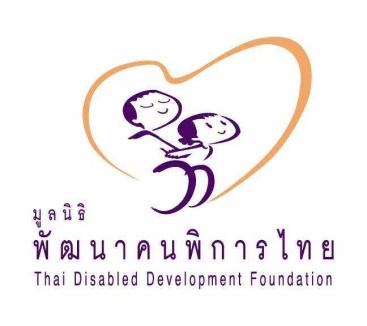 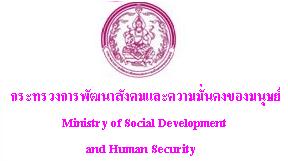 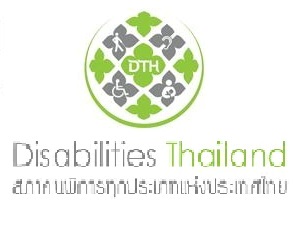 สาร ม.พ.พ.ท.ปีที่   ๑๕   ฉบับที่   ๑   มกราคม   พุทธศักราช    ๒๕๕๙สพฐ.ตั้งเป้าเพิ่มการจ้างงานคนพิการ 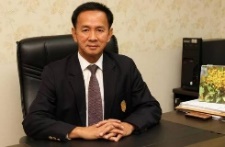 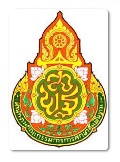 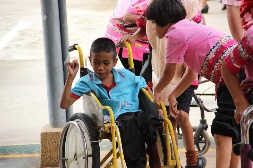 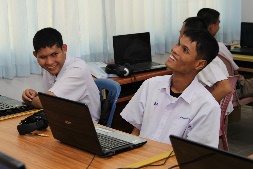 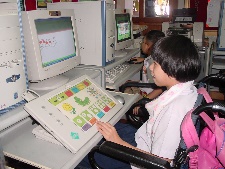 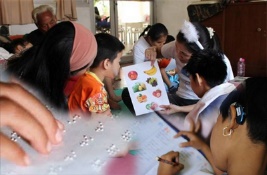 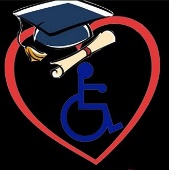  	วันที่ (๑๑ม.ค.) นายการุณ สกุลประดิษฐ์ เลขาธิการคณะกรรมการการ ศึกษาขั้นพื้นฐาน (กพฐ.) เปิดเผยว่า ตามที่ พล.อ.ดาว์พงษ์ รัตนสุวรรณ รมว.ศึกษาธิการ มอบหมายให้สำนักงานคณะกรรมการการศึกษาขั้นพื้นฐาน (สพฐ.) เร่งสำรวจว่า ปัจจุบัน สพฐ.มีการจ้างงานคนพิการจำนวนเท่าไหร่ และมีการเตรียมความพร้อมสำหรับบุคคลากรกลุ่มนี้อย่างไรบ้างนั้น ขณะนี้ สพฐ.ได้วางมาตรการให้โรงเรียนแต่ละแห่งที่มีการจ้างคนพิการทำงานจัดสิ่ง อำนวยความสะดวก การบริการลิฟท์ขึ้นลงระหว่างชั้นให้แก่คนพิการแล้ว ส่วนการจ้างงานบุคลากรที่เป็นผู้พิการได้มีการจ้างในกลุ่มโรงเรียนศึกษา พิเศษอยู่แล้วจำนวนประมาณ ๒๐๐ คน และในปี ๒๕๕๙ นี้ สพฐ.ได้ตั้งเป้าที่จะขยายจำนวนการจ้างงานคนพิการให้เพิ่มขึ้นอีก เพื่อเป็นการช่วยเหลือคนกลุ่มนี้ให้ได้รับโอกาสทางสังคมและมีงานทำตามนโยบาย รัฐบาล  	เลขาธิการ กพฐ. กล่าวต่อไปว่า นอกจากนี้ สพฐ. ยังได้จัดตั้งโรงเรียนการศึกษาพิเศษ เพิ่มอีก ๒ แห่ง ได้แก่ โรงเรียนการศึกษาพิเศษในเขตพัฒนาพิเศษเฉพาะกิจจังหวัดชายแดนภาคใต้ และโรงเรียนการศึกษาพิเศษจังหวัดชลบุรี เพื่อดูแลกลุ่มนักเรียนที่มีความบกพร่องทางร่างกาย ๕ ประเภท คือ ทางหู ตา ปัญญา ร่างกาย และออทิสติก โดยโรงเรียนการศึกษาพิเศษ จังหวัดชลบุรี นั้น มี น.ส.ปนัดดา อยู่วิทยา บริจาคทุนทรัพย์ในการจัดตั้งโรงเรียนวงเงิน ๒๐๐ ล้านบาท  	นายการุณ กล่าวอีกว่า นอกจากนี้ รมว.ศึกษาธิการ ยังมอบหมายให้ สพฐ.กลับไปรวบรวมข้อมูลการทำบันทึกข้อตกลงความร่วมมือกับต่างประเทศที่เป็นการทำความร่วมมือในระดับกระทรวง ว่ามีกี่เรื่องและกับประเทศใดบ้าง เพื่อต้องการทราบภารกิจของการทำข้อตกลงความร่วมมือ โดยหากความร่วมมือด้านใดเป็นประโยชน์ต่อการศึกษาก็จะให้เดินหน้าความร่วมมือต่อไป ทั้งนี้ สพฐ.จะสรุปข้อมูลความร่วมมือทั้งหมดเสนอ รมว.ศึกษาธิการ เพื่อพิจารณาต่อไป. (เดลินิวส์ออนไลน์ ๑๑ ม.ค.๕๙)ใช้ “นิทาน” ช่วยพัฒนาการเด็กออทิสติก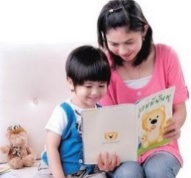 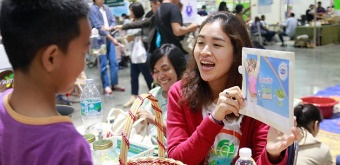 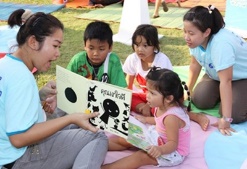 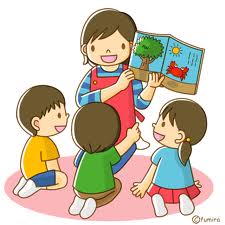 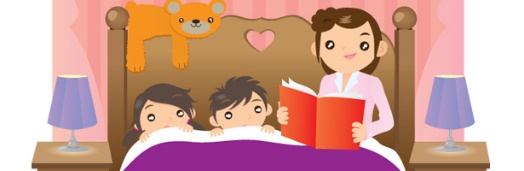  	จิตอาสา ใช้นิทานช่วยพัฒนาการเด็กออทิสติก ช่วยเด็กอยู่นิ่งมากขึ้น พูดคุยกับบุคคลอื่น แนะพ่อแม่อย่าท้อต้องช่วยกันกระตุ้นพัฒนาการเด็กออทิสติก 	นางสกุลศรี บุญโชติอนันต์ คณะทำงานโครงการนิทานสร้างได้ กล่าวภายในงานมหกรรมวันคนพิการสากลปี ๒๕๕๘ ว่า คณะทำงานดังกล่าวเป็นการต่อยอดจากกิจกรรมเล่านิทานของสถาบันราชานุกูล กรมสุขภาพจิต ที่เล่านิทานให้แก่เด็กออทิสติก เพื่อเสริมทักษะให้เด็กกลุ่มนี้ โดยตนเป็นหนึ่งในแม่ที่นำลูกมาบำบัดรักษาที่สถาบันราชานุกูล และได้เห็นว่าลูกมีพัฒนาการดีขึ้นจากการรับฟังนิทาน คือ เริ่มนิ่งขึ้น จากปกติเด็กกลุ่มนี้จะเคลื่อนไหวตลอดและไม่นิ่ง รวมทั้งเริ่มพูดคุยกับบุคคลอื่นนอกจากแม่ ซึ่งการเล่านิทานจะมีวิธีต่าง ๆ มากมายที่เสริมสร้างตรงนี้ได้ แต่ต้องใช้เวลา โดยลูกของตนเริ่มเล่านิทานให้ฟังตั้งแต่อายุ ๒ ขวบ จนอายุ ๖ ขวบเริ่มมีอาการดีขึ้น และทุกวันนี้ลูกของตนก็สามารถเล่านิทานได้เองด้วย จึงเกิดความคิดว่าหากมีการเล่านิทานไปยังเด็กออทิสติกคนอื่นๆก็จะช่วยให้พวกเขามีพัฒนาการดีขึ้น
 	 “พวกเราจึงรวมตัวกันในกลุ่มแม่ ๆ ทั้งหมด ๗ คน และก่อตั้งเป็นโครงการนิทานสร้างได้ เพื่อเป็นอาสาสมัครในการเล่านิทานให้แก่เด็กออทิสติกโดยเฉพาะ โดยทำงานแบบจิตอาสาเชิงรุก นำกิจกรรมการใช้สื่อนิทานเพื่อสร้างเสริมพัฒนาการ และปรับพฤติกรรมเด็ก ๆ โดยที่ผ่านมาได้เข้าไปเป็นจิตอาสาในโรงพยาบาลเด็ก โรงพยาบาลที่มีกลุ่มเด็กออทิสติกรวมไปถึงศูนย์การศึกษาศูนย์สังคมสงเคราะห์”นางสกุลศรีกล่าว
 	นางสกุลศรี กล่าวว่า อยากเชิญชวนพ่อแม่ผู้ปกครองที่มีลูกป่วยเป็นออทิสติก อย่าท้อแท้ ต้องช่วยกันกระตุ้นพัฒนาการ และปรับพฤติกรรมของลูก ๆ อย่าปล่อยให้เป็นเพียงหน้าที่ของหมอ ครู นักจิตวิทยา โรงเรียน หรือศูนย์ฝึกพัฒนาการ เพียงเพราะคิดว่าต้องทำไม่ได้แน่ ๆ จริง ๆ แล้วไม่ใช่ ที่สำคัญ การอ่านนิทานเป็นเรื่องง่ายมาก เริ่มแรกให้อ่านนิทานภาพก่อน จากนั้น ๒ - ๓ เดือน จึงเป็นนิทานตัวหนังสือ กระทั่งเมื่อเด็กสนใจก็ให้พวกเขามาร่วมกิจกรรมในการอ่านนิทานร่วมกันสิ่งสำคัญพ่อแม่ต้องอดทนในการทำอย่าท้อแท้เป็นพอ (ASTVผู้จัดการออนไลน์ ๐๘ ธ.ค.๕๘)นายกฯดันคนพิการเข้าทำงานทั้งภาครัฐและภาคเอกชน	นายกฯ ดันคนพิการเข้าทำงาน ทั้งภาครัฐและภาคเอกชน ปัจจุบันมีทั้งสิ้น ๑.๗ ล้านคน พล.ต.สรรเสริญ แก้วกำเนิด โฆษกประจำสำนักนายกรัฐมนตรี แถลงภายหลังประชุมคณะรัฐมนตรี (ครม.) ถึงนโยบายพัฒนาคุณภาพชีวิตของคนพิการเข้าทำงานว่า นโยบายของรัฐบาลกำหนดไว้อย่างชัดเจนทั้งภาครัฐและภาคเอกชนจะต้องมีอัตราส่วนคนพิการเข้าทำงาน ๑๐๐ คน ต่อ ๑ คนพิการ ซึ่งนายกฯ ตั้งเป้าปีในปี ๕๙-๖๐ ต้องว่าแต่ละสถานประกอบการจะต้องรับคนพิการเข้าทำงานมากขึ้นกว่าเดิมทั้งภาครัฐและภาคเอกชน อย่างไรก็ตามตัวเลขของคนพิการในปัจจุบันมีทั้งสิ้น ๑.๗ ล้านคน ซึ่งมีคนพิการเข้าสู่ระบบการทำงานแล้วกว่า ๓ หมื่นคน แต่ในส่วนภาครัฐยังมีจำนวนน้อย มีเพียงจำนวน ๑,๕๐๐ คน เท่านั้น (กรุงเทพธุรกิจออนไลน์ ๓๐ ธ.ค.๕๘)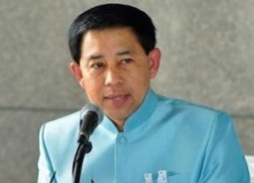 รถเข็นอัจฉริยะสำหรับคนพิการซ้ำซ้อน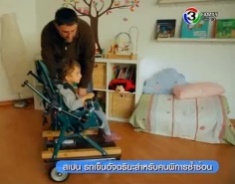 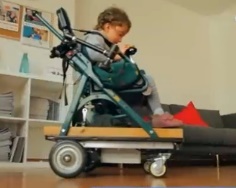 	มูลนิธิคนพิการ ในนครบาร์เซโลนาของสเปน ได้สร้างรถเข็นอัจฉริยะ ที่ช่วยให้เด็กพิการสามารถมีปฏิสัมพันธ์กับสิ่งแวดล้อมรอบตัวมากขึ้น 	ยอร์ดี้ เบนตูร่า ผู้ที่สร้างสรรค์รถเข็นอัจฉริยะตัวนี้ขึ้นด้วยเซ็นเซอร์เทคโนโลยีสามมิติ ที่จะทำงานด้วยการเคลื่อนไหวส่วนใดส่วนหนึ่งของร่างกาย ตรวจหาอุปสรรคต่างๆ คำนวณเกี่ยวกับวิธีที่จะเคลื่อนที่เข้าไปในพื้นที่ว่าง และส่งข้อมูลเกี่ยวกับระยะทางที่จะไปถึงวัตถุที่อยู่ใกล้ที่สุด เป็นการใช้แม่แรงและสวิทช์ที่ธรรมดามากๆ ต่างจากรถเข็นแบบเดิม ที่ปกติสามารถเคลื่อนที่ได้โดยคันบังคับเท่านั้น 	อังเดียล ราจ พ่อของแอนนา ซึ่งป่วยเป็นโรคทางพันธุกรรมตั้งแต่ตอนอายุ ๘ ขวบ ทำให้มีความแข็งแรงน้อยมาก มีปัญหาเรื่องการเติบโต และขาดความสามารถด้านสติปัญญาและการสื่อสาร เล่าว่า ในบางครั้งแอนนา จะเกิดอาการชักจากลมบ้าหมู ดังนั้นหนึ่งในปัญหาที่เธอเผชิญ คือ วิธีการที่จะมีปฏิสัมพันธ์กับสิ่งต่างๆ รอบตัว ซึ่งรถเข็นอัจฉริยะนี้น่าจะช่วยให้เธอทำเช่นนั้นได้  	สำหรับค่าใช้จ่ายในการสร้างรถเข็นอัจฉริยะคันนี้ ทีมผู้สร้างจำนวน ๑๖ คน ประกอบด้วยนักวิชาชีพ ๘ คนกับญาติของเด็กพิการอีก ๘ คน ใช้เงินในการสร้างรถคันนี้ไปเพียงแค่ ๔๐๐ ยูโร หรือประมาณ ๑๖,๐๐๐ บาทเท่านั้น(krobkruakao.comออนไลน์ ๒๙ ธ.ค.๕๘)ปี ๕๙ สพฐ.ประกาศเป็นปีดูแลเด็กพิการ  	นายอำนาจ วิชยานุวัติ ผอ.สำนักบริหารงานการศึกษาพิเศษ(สศศ.) เปิดเผยว่า ตามพ.ร.บ.การศึกษาแห่งชาติ พ.ศ.๒๕๔๒ มาตรา ๑๒ ได้มอบให้ สศศ.สังกัดสำนักงานคณะกรรมการการศึกษาขั้นพื้นฐาน(สพฐ.)เป็นหน่วยงานหลักดูแลจัดการศึกษาสำหรับเด็กพิการ เพื่อให้ได้รับโอกาสทางการศึกษาอย่างมีคุณภาพ ทั่วถึง และเสมอภาค ซึ่งสศศ.ได้จัดให้มีศูนย์การศึกษาพิเศษในระดับอำเภอและจังหวัด เพื่อดูแลเด็กพิการเป็นการเฉพาะแล้วแต่ก็สามารถทำได้ในระดับหนึ่งเท่านั้น ยังมีเด็กพิการที่เข้าไม่ถึงการศึกษาอีกมาก โดยเฉพาะในระดับตำบลและหมู่บ้าน ดังนั้นในปี ๒๕๕๙ สพฐ.จะประกาศเป็นปีแห่งความร่วมมือ ในการจัดการศึกษาสำหรับเด็กที่มีความต้องการ จำเป็นพิเศษเพื่อดูแลเด็กกลุ่มนี้ให้ได้รับบริการทางการศึกษาอย่างมีคุณภาพเสมอภาค และทั่วถึง ซึ่งจะเป็นการลดความเหลื่อมล้ำทางการศึกษาของประเทศ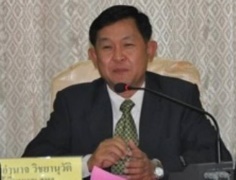  	 ผอ.สศศ.กล่าวต่อไปว่า การจัดการศึกษาสำหรับเด็กที่มีความต้องการจำเป็นพิเศษ จะประสบผลสำเร็จได้ต้องได้รับความร่วมมือจากหลายส่วนดังนั้นกระทรวงสาธารณสุขและกระทรวงศึกษาธิการจะเป็นผู้รับผิดชอบหลัก โดยมีกระทรวงมหาดไทยกระทรวงการพัฒนาสังคมและความมั่นคงของมนุษย์ เป็นผู้รับผิดชอบรองเพื่อร่วมกันจัดให้บริการตั้งแต่ระยะแรกเริ่ม ช่วยเหลือบำบัด ฟื้นฟู และเตรียมความพร้อมในการส่งต่อเด็กเข้าสู่ศูนย์พัฒนาเด็กเล็กศูนย์การศึกษาพิเศษ และโรงเรียนเฉพาะความพิการ  	 “การดำเนินการเรื่องนี้หัวใจ สำคัญ คือ ครู
ผู้สอน ครูพี่เลี้ยงที่มีความรู้และเชี่ยวชาญในการดูแลเด็กพิการประเภทต่างๆ ซึ่งสศศ.จะเสนอร่างกำหนดสายงานนักสหวิชาชีพ สังกัด สศศ.ให้ที่ประชุมคณะกรรมการข้าราชการครูและบุคลากรทางการศึกษา(ก.ค.ศ.) พิจารณาเพื่อให้มีนักสหวิชาชีพ มาให้บริการอย่างครบถ้วนตามความต้องการจำเป็นของเด็กแต่ละคนเช่น นักจิตวิทยาคลินิก นักกิจกรรมบำบัด นักกายภาพบำบัด เป็นต้น”นายอำนาจกล่าวและว่า ศธ.จำเป็นต้องมีบุคลากรเหล่านี้มาทำหน้าที่ให้บริการในระบบการศึกษา ตามพ.ร.บ.ระเบียบข้าราชการครู และบุคลากรทางการศึกษาพ.ศ.๒๕๔๗ มาตรา ๓๘ หมวด ๓ โดยนักสหวิชาชีพอาจอยู่ในตำแหน่งบุคลากรทางการศึกษาอื่น หรือ ครูสายสนับสนุนการสอนได้ ซึ่งเชื่อว่าหากเราดูแลนักสหวิชาชีพให้นี้มีความก้าวหน้าได้จะส่งผลให้เด็กพิการจะได้รับการดูแลอย่างทั่วถึงเช่นกัน.(เดลินิวส์ออนไลน์ ๒๒ ธ.ค.๕๘)พิการแขนด้วน ๑๐ ขวบ สู้ชีวิต ใช้เท้าแทนมือหวังเรียนป.เอก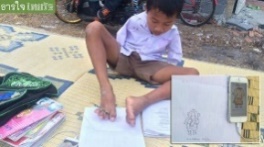 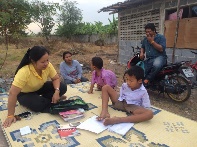 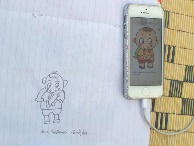  	ทึ่งหนูน้อยวัย ๑๐ ขวบ พิการไม่มีแขนทั้งสองข้างแต่กำเนิด แต่ไม่ย่อท้อต่อชะตากรรม ฝึกใช้เท้าแทนมือช่วยเหลือตัวเองได้อย่างไม่อายใคร สามารถเขียนหนังสือวาดรูปได้อย่างคล่องแคล่วสวยงาม รวมทั้งใช้เท้าคีบช้อนกินอาหารเอง เผยไม่รู้สึกอายเพื่อน ฝันอยากเรียนหนังสือให้ถึงระดับปริญญาเอกจะได้ทำงานดีๆ หาเงินเลี้ยงดูพ่อแม่ได้ ติดขัดที่ครอบครัวยากจน ปลัดเทศบาลเมืองสนั่นรักษ์ ทราบเรื่องหนูน้อยสู้ชีวิต เพราะเข้าร่วมกิจกรรม “ปั่นเพื่อพ่อ” ที่ จ.นครนายก พอรู้ว่าอยู่ในพื้นที่รับผิดชอบเลยเข้าให้การช่วยเหลือเรื่องเบี้ยคนพิการ และเตรียมประสานแพทย์ช่วยเรื่องทำแขนเทียม 	เด็กพิการตั้งแต่เกิดแขนด้วนทั้งสองข้างแต่ยังสู้ชีวิตหวังเรียนสูงๆ หาเงินมาเลี้ยงดูพ่อแม่รายนี้ เปิดเผยขึ้นเมื่อวันที่ ๒๓ ธ.ค. โดยนางฐิตินันท์ เจริญอาจ ปลัดเทศบาลเมืองสนั่นรักษ์ จ.ปทุมธานี พร้อมคณะนำข้าวสารอาหารแห้งไปมอบให้ครอบครัวหนูน้อยพิการที่บ้านไม่มีเลขที่ ตั้งอยู่หลังบ้านเลขที่ ๑๖๘/๙ หมู่ ๓ ต.บึงสนั่น อ.ธัญบุรี จ.ปทุมธานี เป็นบ้านชั้นเดียวก่อด้วยอิฐบล็อก หลังคามุงสังกะสี เป็นบ้านของนายอลงกรณ์ พันธ์คำ อายุ ๓๑ ปี นางจันทร์ พันธ์คำ อายุ ๓๕ ปี ภรรยา กับลูกชายอีก ๒ คน คือ ด.ช.อิทธิพล พันธ์คำ หรือน้องกล้า อายุ ๑๐ ขวบ นักเรียนชั้น ป.๔ โรงเรียนวัดขุมแก้ว และ ด.ช.ณรงค์ศักดิ์ พันธ์คำ หรือน้องเต้ อายุ ๕ ขวบ นักเรียนชั้นอนุบาล ๓ ศูนย์เด็กเล็กเทศบาลสนั่นรักษ์ นั่งอ่านหนังสืออยู่ในบ้าน โดยน้องกล้าพิการตั้งแต่กำเนิดแขนด้วนทั้งสองข้าง แขนขวาด้วนถึงหัวไหล่ ส่วนแขนซ้ายมีต้นแขนเพียง ๑ คืบ และมีติ่งเนื้อคล้ายนิ้วมือ ๒ นิ้ว แต่ไม่สามารถใช้การได้ 	นายอลงกรณ์กล่าวว่า ตนเป็นชาวอุดรธานี ส่วนนางจันทร์เป็นชาวลาว อาศัยอยู่ที่ จ.ปทุมธานี นานกว่า ๑๐ ปีแล้ว ก่อนหน้านี้ทำงานก่อสร้างโครงการหมู่บ้านปิยทรัพย์ที่อยู่ติดกับบ้าน หลังหมู่บ้านสร้างเสร็จ มาขออาศัยที่ว่างหลังบ้านดังกล่าวปลูกบ้านอยู่กับครอบครัว โดยยึดอาชีพรับจ้างติดตั้งฝ้าและหลังคา มีรายได้วันละ ๒๐๐-๓๐๐ บาท ส่วนนางจันทร์มีอาชีพรับจ้างทั่วไปบางวันก็ไม่มีงาน รายได้แทบไม่พอใช้จ่ายในครอบครัว สำหรับน้องกล้าพิการไม่มีแขนตั้งแต่เกิด ตั้งแต่เล็กพยายามฝึกหัดให้เดิน และใช้นิ้วเท้าหยิบจับสิ่งของ จนไปเรียนหนังสือได้เหมือนเด็กปกติทั่วไป อยู่กับสังคมกับเพื่อนได้อย่างไม่อายใคร ตนและภรรยาเป็นห่วงน้องกล้ามาก อยากให้เรียนหนังสือสูงๆ จะได้หางานดีๆทำสามารถเลี้ยงตัวเองได้ 	ส่วน ด.ช.อิทธิพล หรือน้องกล้า กล่าวว่า ในการทำกิจกรรมต่างๆ หรือหยิบจับสิ่งของต้องใช้นิ้วเท้าแทนมือ อาทิ การหยิบหนังสือ การเขียนหนังสือ การกินอยู่ รวมทั้งการทำงานบ้าน และยังสามารถปั่นจักรยานขี่เล่นได้อย่างคล่องแคล่ว จะลำบากก็เวลากินข้าวหรือกินขนม ต้องใช้นิ้วเท้าคีบช้อน หรือจับอาหารใส่ปาก เพราะต้องก้มลงทำให้ช่วงบริเวณหลังมีลักษณะโก่งงอ ช่วงเช้าไปเรียนหนังสือต้องขึ้นรถตู้รับจ้างไป หลังเลิกเรียนหนังสือ ๒ พี่น้องต้องกลับมาอยู่บ้านเพียงลำพัง เพราะพ่อและแม่ยังไม่เลิกงาน พร้อมย้ำว่าไม่รู้สึกอายเพื่อนหรืออายคนอื่นแต่อย่างใด สามารถใช้ชีวิตอยู่กับเพื่อนๆได้ มีความฝันต้องการเรียนหนังสือให้ถึงระดับปริญญาเอก แต่ฐานะทางบ้านยากจน เพราะพ่อกับแม่ทำงานรับจ้างก่อสร้างทั่วไปในหมู่บ้าน รายได้ก็ไม่พอใช้ อยากจะเรียนให้สูงๆ ได้ทำงานในห้องแอร์ที่มีเงินเดือนสูงๆ จะได้นำมาเลี้ยงดูพ่อแม่ได้จากนั้นน้องกล้าได้ใช้เท้าวาดภาพและเขียนหนังสือโชว์ได้อย่างสวยงาม
 	ด้านนางฐิตินันท์ เจริญอาจ ปลัดเทศบาลเมืองสนั่นรักษ์ กล่าวถึงการเข้าช่วยเหลือเด็กสู้ชีวิตครั้งนี้ว่า ก่อนหน้านี้ได้รับทราบว่ามีน้องกล้าเข้าร่วมกิจกรรม “ปั่นเพื่อพ่อ หรือ BIKE FOR DAD” ที่ จ.นครนายก มีภูมิลำเนาอยู่ในพื้นที่รับผิดชอบของเทศบาลเมืองสนั่นรักษ์ มีฐานะยากจน จึงเข้ามาเพื่อให้การช่วยเหลือ ได้ประสานการช่วยเหลือเรื่องเบี้ยคนพิการให้กับน้องกล้าแล้ว พร้อมทั้งเตรียมประสานกับทางแพทย์เพื่อให้การช่วยเหลือเรื่องการทำแขนเทียมว่าจะสามารถใช้แขนเทียมได้หรือไม่ (ไทยรัฐออนไลน์ ๒๔ ธ.ค.๕๘)แม่เลี้ยงลูกตาบอด-พิการสมอง ไม่งอมือขอ นำแนวทาง ศก.พอเพียงมาใช้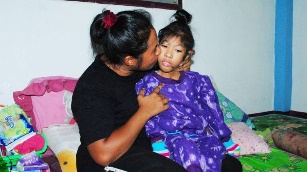 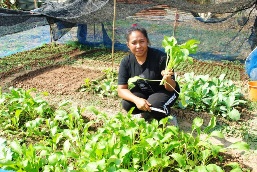 	ตามติด!! แม่สู้ชีวิตเลี้ยงลูกสาวพิการทางสมอง ตาบอดสองข้างวัย ๗ ขวบ หลังจากที่ "ไทยรัฐออนไลน์" เคยเสนอข่าวไปจนมีผู้ใจบุญให้การช่วยเหลือ กระทั่งสามารถสร้างบ้าน และเลี้ยงลูก ด้วยความเพียรจึงนำเงินเล็กน้อยลงทุนปลูกผักขายตามแนวพระราชดำริเศรษฐกิจพอเพียง ถือเป็นแบบอย่างที่ดี... 	เมื่อวันที่ ๒๔ ธ.ค. ผู้สื่อข่าวเดินทางไปที่บ้านเลขที่ ๒๓๘/๑๑ม.๔ ต.ปากแคว อ.เมือง จ.สุโขทัย เพื่อเยี่ยมดูอาการและความเป็นอยู่ของ ด.ญ.ศิวภรณ์ แสงหิรัญ หรือ น้องบีอาร์ อายุ ๗ ขวบ ซึ่งตาบอดสนิททั้งสองข้างนอกจากนี้ยังพิการทางสมอง จนแขนขาลีบไม่สามารถช่วยเหลือตัวเองได้ มีเพียง น.ส.ศิวรักษ์ ผู้ค้าขาย อายุ ๓๔ ปี ผู้เป็นแม่ คอยดูแลเลี้ยงดู ส่วนผู้เป็นพ่อทอดทิ้งลูกสาวผู้อาภัพไปตั้งแต่เกิด 	จากนั้นได้พบ น.ส.ศิวรักษ์ ผู้เป็นแม่กำลังอุ้มน้องบีอาร์ไว้แนบอก เล่าว่า ก่อนหน้านี้เรื่องราวของลูกสาวเคยเป็นข่าวมาครั้งหนึ่งเมื่อปีที่แล้ว มีผู้ใจบุญร่วมบริจาคเงินช่วยเหลือมาได้ก้อนหนึ่ง แต่ก็ต้องนำไปจ่ายค่าก่อสร้างบ้าน เนื่องจากยังไม่มีที่อยู่ นอกจากรายได้จากการรับจ้างเย็บผ้าของตนรวมกับเบี้ยพิการของลูกสาวเดือนละ ๘๐๐ บาทแล้ว แทบจะไม่พอค่าใช้จ่ายในแต่ละเดือน เพราะต้องพาลูกไปพบแพทย์รับยาที่ รพ.พุทธชินราช จ.พิษณุโลก เป็นประจำ 	น.ส.ศิวรักษ์ เผยอีกว่า ด้วยความไม่ท้อจึงคิดที่จะหารายได้เสริมมาจุนเจือชีวิตสองแม่ลูก จึงนำแนวพระราชดำริเศรษฐกิจพอเพียงของพระบาทสมเด็จพระเจ้าอยู่หัวมาปฏิบัติ ด้วยการปลูกพืชผักสวนครัวเอาไว้ขาย ไม่ว่าจะเป็น ผักบุ้งจีน ผักคะน้า ผักกวางตุ้ง กะเพรา โหระพา บวบ แตงกวา มะเขือ ผักชี ตะไคร้ เป็นต้น โดยจะหาซื้อเมล็ดพันธุ์ผักชนิดต่างๆ มาจากตลาด ลงเพาะเป็นต้นอ่อนปลูกบนแปลงผักข้างบ้าน หมั่นรดน้ำพรวนดินใส่ปุ๋ยชีวภาพ ปัจจุบันผักกวางตุ้งที่ปลูกไว้เริ่มทยอยตัดขายได้แล้ววันละประมาณ ๕ กก. ส่งขายในราคา กก.ละ ๑๐ บาท เท่านั้น มีรายได้เพิ่มขึ้นวันละ ๕๐ บาท แม้ว่าจะเป็นเงินที่ไม่มากนักแต่ตนก็ภูมิใจ ที่ได้มาจากการประกอบอาชีพสุจริต ยึดแนวพระราชดำริเศรษฐกิจพอเพียง และที่สำคัญที่สุดคือมี "น้องบีอาร์" ลูกสาวผู้พิการเป็นกำลังใจให้สู้ต่อไปนั่นเอง. (ASTVผู้จัดการออนไลน์ ๒๔ ธ.ค.๕๘)น้ำดื่มประชาบดีจากใจคนพิการ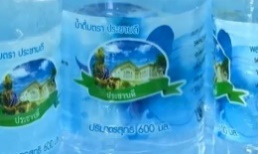 	กรมส่งเสริมและพัฒนาอาชีพคนพิการ นอกจากจะส่งเสริมให้คนพิการได้มีอาชีพ จากการตัดเย็บ และจำหน่ายสินค้าประเภทกระเป๋าและเสื้อผ้าแล้ว ที่นี่ยังผลิตน้ำดื่มที่มีคุณภาพอีกด้วย 	จากเดิมที่เคยผลิตแต่สินค้าประเภทผ้า ปัจจุบันกรมส่งเสริมและพัฒนาอาชีพคนพิการ ได้เปิดโครงการ "น้ำดื่มประชาบดี" โดยจัดตั้งแผนกน้ำดื่มบรรจุภาชนะที่ปิดมิดชิด ใช้ระบบ R.O. (Reverse Osmosis) และผ่านการฆ่าเชื้อด้วยระบบ UV Sterilizer มีความสะอาด ปลอดภัย ได้มาตรฐาน อย. สามารถผลิตน้ำดื่มขนาด ๒๒๐ มิลลิลิตร ถึง ๑๘ ลิตร ได้สูงสุดวันละ ๑๕๐ แพ็ค  	ปัจจุบันมีคนพิการเข้าร่วมโครงการ ๕ คน มีรายได้เฉลี่ยคนละ ๓๐๐ บาทต่อวัน ซึ่งประชาชนทั่วไปที่สนใจจะสนับสนุนน้ำดื่มประชาบดีจากใจคนพิการ สามารถสอบถามเพิ่มเติมได้ที่ โทร. ๐๒-๕๘๓๘๔๑๕หรือเว็บไซต์ www.ddc.go.th (krobkruakao.com ๐๕ ม.ค.๕๙)ภาษามือ..เปิดโลกเงียบ…สู่โลกกว้าง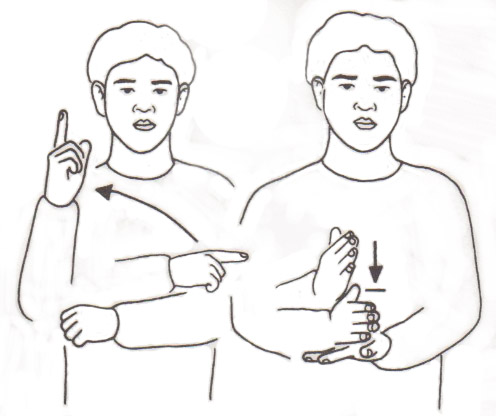 หนุ่มใหญ่ชาวอังกฤษ “ตาบอด” สนิท เพราะพิษคอนแทคเลนส์ นายสตีเฟน เซาเตอร์ อดีตวิศวกรวัย ๖๓ ปี ได้รับความทุกข์ทรมานอย่างแสนสาหัส หลังมีอาการติดเชื้อที่หาได้ยากจากการใช้คอนแทคเลนส์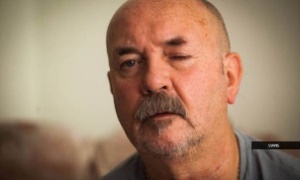  	วิศวกรหนุ่มใหญ่วัยเกษียณจากหมู่บ้านบรอนตัน เมืองเดวอน ประเทศอังกฤษ เริ่มมีอาการอักเสบที่ดวงตาเมื่อเดือนมกราคมปีที่ผ่านมา โดยเขาพบจุดสีแดงภายในดวงตา ซึ่งทำให้เขาเจ็บปวดทรมานอย่างมากจนไม่สามารถข่มตาหลับได้ตลอดทั้งคืน ก่อให้เกิดผลกระทบต่อการทำงานและการใช้ชีวิตประจำวัน เขาจึงตัดสินใจไปพบแพทย์ 	ด้านแพทย์ วินิจฉัยว่า เขามีอาการของ
 Acanthamoeba Keratitis (AK) หรือการติดเชื้อจุลินทรีย์ที่พบในน้ำ ซึ่งสามารถพบได้ทั้งในแหล่งน้ำตามธรรมชาติและภายในบ้านพักอาศัย ทำให้กระจกตาอักเสบรุนแรง และอาการกระจกตาอักเสบนี้เป็นอาการที่หาได้ยาก แต่ผู้ที่เป็นส่วนใหญ่ร้อยละ ๘๕ เกิดจากการใส่คอนแทคเลนส์โดยไม่มีการรักษาความสะอาดที่ดีพอ ซึ่งสุขอนามัยที่ไม่ดีเป็นปัจจัยที่เพิ่มความเสี่ยงต่อการเกิดโรคดังกล่าว 	วิธีรักษาทางเดียวที่สามารถทำได้ก็คือ การปลูกถ่ายกระจกตา แต่ผลการรักษาจะทำให้เขากลับมามองเห็นได้อีกเพียงบางส่วน และต้องคอยหยอดยาฆ่าเชื้อในดวงตาต่อไป ทั้งนี้ อัตราการเกิดโรคนี้ในสหราชอาณาจักร คิดเป็นเพียง ๑ ใน ๕๐,๐๐๐ ของคนที่ใช้คอนแทคเลนส์ในแต่ละปี และมีเพียงส่วนน้อยเท่านั้นของผู้ที่เป็นโรคนี้ที่จะมีโอกาสตาบอดสนิท ที่มา  :  metro.co.uk (กรุงเทพธุรกิจออนไลน์ ๓๐ ธ.ค.๕๘)สอนกอล์ฟเด็กออทิสติกฟรี	มีนักกีฬากอล์ฟ น้ำใจงาม เปิดโครงการสอนกอล์ฟฟรี ให้กับเด็กสมาธิสั้น และเด็กออทิสติกฟรี หลังพบว่าเป็นกีฬาที่สามารถพัฒนาร่างกายของเด็กเหล่านี้ได้ดี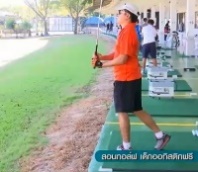  	คุณสิริพงษ์ ถาวรรัตน์ นักกีฬากอล์ฟน้ำใจงาม เปิดโครงการสอนกอล์ฟ เพื่อพัฒนาเด็กพิเศษ หรือเด็กออทิสติก รวมถึงเด็กสมาธิสั้นฟรี หลังทุ่มเทเวลา และทดลองฝึกกับเด็กพิเศษหลายคนนานเกือบ ๑ ปี จนพบว่าเด็กมีการพัฒนาด้านร่างกายดีขึ้นแถมยังเป็นนักกีฬาที่สามารถเข้าแข่งขันระดับประเทศได้ด้วย  ในการสอนทุกครั้ง คุณสิริพงษ์จะดึงโปรกลอล์ฟ เข้ามาร่วมด้วย โดยสอนตั้งแต่การไดฟ์ การพัท การออกรอบจนเด็กเกิดความคุ้นเคย และมีความสุขที่ได้เรียนกีฬาชนิดนี้ ที่สำคัญเด็กที่เรียนต้องมีอายุ ระหว่าง ๑๐-๑๗ ปี เพราะเป็นช่วงที่มีความจำเป็นเลิศ เด็กจะมีสมาธิและเรียนรู้เร็ว ซึ่งโปรกอล์ฟบอกว่าเด็กพิเศษจะมีสมาธิดีในการมองเป้าหมายข้างหน้า (krobkruakao.com ๕ ม.ค.๕๙)นักเล่นเกมตาบอด โชว์เล่นเซลด้า ภาค ๓ มิติจนจบโดยใช้เวลา ๕ ปี !!	อีกหนึ่งเกมในตำนาน Zelda Ocarina of Time ที่ขึ้นชื่อเรื่องความยาวและความซับซ้อนของปริศนาในเกม จนแม้แต่คนธรรมดาก็ต้องใช้เวลาและพลังสมองอย่างมากในการเล่น แต่สำหรับผู้ที่มีปัญหาทางสายตาแล้วสามารถเล่นจนจบได้รับเป็นเรื่องที่หลายคนอาจจะไม่เชื่อว่ามันจะเป็นไปได้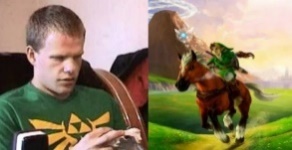  	แต่ก็มีผู้ทำได้สำเร็จแล้วโดยเกมเมอร์ตาบอดนาม Terry Garrett ได้เริ่มเล่น Zelda Ocarina of Time เมื่อปี ๒๐๑๑ โดยมีการโผสคลิกลง youtube โชว์การเล่นฉากแรก และผ่านไป ๕ ปีล่าสุด Terry ได้โผสคลิปโชว์ว่าเขาสามารถจบเกมได้แล้วโดยใช้เวลารวมกว่า ๕ ปีเพื่อจบเกมโดยเขาได้ยินแต่เสียงเท่านั้น นับเป้นเรื่องน่าทึ่งเพราะเนี่องจากเขามองไม่เห็นต้องใช้แต่การฟังเสียง และเกมเซลด้ายังขึ้นชื่อว่ามีฉากที่ซับซ้อนที่สุดเกมหนึ่ง แต่การเล่นเขาเล่นบน อีมูเลเตอร์บน PC ทำให้มีการใช้ระบบเซฟได้ทุกทีเพื่อที่จะกลับมาเล่นจุดที่พลาดได้อย่างรวดเร็ว 	ส่วนเกม Zelda Ocarina of Time ต้นฉบับออกวางขายในปี ๑๙๙๘ บนเครือง Nintendo๖๔ ถือเป็นหนึ่งในตำนานวงการเกมกับเซลด้าภาค ๓D เกมแรกที่สร้างได้ยอดเยี่ยมขนาดได้คะแนนรีวิวเฉลี่ยสูงสุดตลอดกาลจนแม้แต่ทุกวันนี้ยังไม่มีใครทำลายสถิติลงได้ (beartai.comออนไลน์ ๕ ม.ค.๕๙)"หยุด! เบียดเบียน "คนพิการ" รัสเซีย โชว์โฮโลแกรม เตือนพวกมักง่าย จอดในที่"คนพิการ" 	"รัสเซียโชว์ภาพโฮโลแกรมสุดล้ำ เตือนสติคนที่ชอบมักง่าย จอดรถในที่จอดสำหรับคนพิการ เพื่อให้คนมีสภาพร่างกายปกติตระหนักและเคารพสิทธิ์ของคนพิการมากขึ้น"
 	 "กลุ่มองค์กร Dislife จัดการติดตั้งเครื่องฉายโฮโลแกรม เพื่อหยุดยั้งนักขับมักง่ายที่คิดจะเข้าจอดในช่องจอดสำหรับคนพิการ โดยติดตั้งตามห้างสรรพสินค้า และสถานที่สำคัญในรัสเซีย โดยหลักการใช้คือเมื่อผู้ขับขี่รถยนต์ที่ไม่มีสติ๊กเกอร์ระบุว่าผู้ขับขี่เป็นคนพิการนั้นพยายามจะจอดในช่องจอดดังกล่าว ก็จะมีภาพโฮโลแกรมเป็นรูปของคนพิการนั่งเก้าอี้วิลแชร์ขึ้นมาเพื่อเตือนสติคนขับรายนั้น และมีกล้องตรวจจับสติ๊กเกอร์หน้ารถบริเวณที่จอดรถสำหรับคนพิการ รวมทั้ง มีการออกคลิปแคมเปญรณรงค์ให้ผู้ขับขี่ที่มีสภาพร่างกายสมบูรณ์ปกตินั้นเคารพสิทธิของคนพิการมากขึ้นทั้งนี้จากการสำรวจผู้ใช้รถในรัสเซีย มีจำนวนมากกว่าร้อยละ ๓๐ มองคนพิการเหมือนไม่มีตัวตน จึงไม่ค่อยให้ความสำคัญกับสัญลักษณ์นี้เท่าใดนัก ในขณะที่เจ้าโฮโลแกรมนี้ก็ได้มีการนำร่องไปใช้อย่างเป็นทางการในศูนย์การค้าในกรุงมอสโกแล้ว"(nationtv.tvออนไลน์ ๕ ม.ค.๕๙)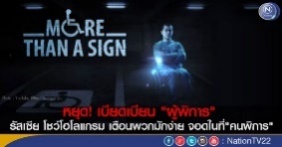 ธุรกิจของคนหูหนวกเป็นที่ยอมรับ	ผู้ประกอบการคนหูหนวกชาวอเมริกัน กลุ่มเล็กๆ กำลังมุ่งมั่นทำธุรกิจของพวกเขา ให้เป็นที่รู้จักต่อคนปกติทั่วไป ร้าน Mozzaria ในนคร San Francisco มลรัฐแคลิฟอร์เนีย ของสหรัฐอเมริกา อาจจะดูเหมือนกับร้านพิซซ่าธรรมดาทั่วไปแต่สิ่งที่แตกต่างออกไปคือร้านนี้มีเจ้าของและพนักงานทุกคนในร้านเป็นคนหูหนวก
 	Russ กับ Melody Stein สองสามีภรรยาเจ้าของร้าน เปิดร้านนี้ตั้งแต่ปี ๒๕๕๔ ซึ่งตอนนี้ธุรกิจกำลังเจริญรุ่งเรือง เพราะลูกค้าชอบอาหารของพวกเขามาก แต่ทั้งคู่นั้นมีข้อจำกัดต่อการรับรู้ ทำให้พวกเขาเข้าถึง หรือสื่อสารกับคนทั่วไปหรือลูกค้าได้ไม่ดีเท่าที่ควร
 	Russ กล่าวว่า บางคนคิดว่าเป็นเรื่องซับซ้อนเกินไป ในการสนทนากับคนหูหนวก แต่แท้จริงแล้วไม่ใช่เรื่องยากนัก หรือเทียบได้กับการที่ตัวคุณเองไปอยู่ต่างประเทศ แล้วผู้คนจะสื่อสารกับชาวต่างชาติที่ไม่พูดภาษาของคุณอย่างไร ซึ่งทางออกคือ การใช้ภาษามือ หรือ เพียงแค่คุณชี้โน่น ชี้นี่ ที่ต้องการ แค่นี้ก็เป็นที่เข้าใจกันแล้ว 
 	โดยลูกค้าส่วนใหญ่ที่มาจะไม่ใช่คนหูหนวก ซึ่งดูจะมีความสุขกับการเขียนคำถาม ตามเกี่ยวกับสิ่งต่างๆ ในเมนูของร้าน บางคนอาจดูทำตัวไม่ถูกตอนเข้ามาในร้านครั้งแรก แต่ไม่นาน พวกเขาก็รู้สึกผ่อนคลายและเพลิดเพลินกับอาหารที่ทั้งคู่ทำ
 	นอกจากร้านอาหาร ยังมีบริษัทผลิตเสื้อผ้าและร้านจำหน่ายเสื้อผ้าที่มีเจ้าของเป็นคนหูหนวก โดย Mara Ladincs เจ้าของซึ่งประสบความสำเร็จ นอกจากจะผลิตเสื้อผ้าจำหน่ายเองแล้ว เธอยังผลิตเสื้อผ้าส่งให้บริษัทค้าปลีก เสื้อผ้ายักษ์ใหญ่ต่างๆ อย่าง H&M อีกด้วย (krobkruakao.comออนไลน์ ๖ ม.ค.๕๙)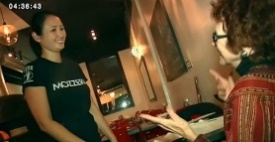 หนูน้อยพิการแขนกับเจ้าเหมียวพิการขาคู่ใจ 	หนูน้อยพิการแขนวัย ๒ ขวบ ยิ้มอย่างมีความสุข เมื่อครอบครัวรับเลี้ยงเจ้าเหมียวพิการขามาเป็นบัดดี้คู่ใจ ทำให้เกิดมิตรภาพที่ดีตั้งแต่วันแรกที่ได้พบกัน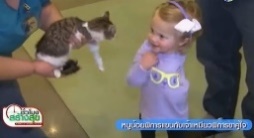  	เว็บไซต์ Bored Panda เผยภาพน่ารักและเรื่องราวน่าประทับใจของสองสหาย หนูน้อยสการ์เล็ตต์ ทิปตัน วัย ๒ ขวบจากสหรัฐอเมริกา และเจ้าแมวเหมียว ความน่ารักของทั้งคู่ไม่ใช่แค่เด็กน้อยกับเจ้าเหมียวเหมือนคู่อื่นทั่ว ๆ ไป แต่เป็นเพราะทั้งสองมีอะไรบางอย่างที่เหมือนกัน นั่นคือภาวะพิการแขนนั่นเอง 	สการ์เล็ตต์เสียแขนข้างซ้ายของตัวเองไปตั้งแต่วัย ๑๐ เดือน จากโรคมะเร็งชนิดหนึ่งซึ่งทำให้หมอจำต้องตัดสินใจตัดแขนเธอออก ส่วนเหมียวตัวนี้ ก็มีอันต้องกลายเป็นเหมียวสามขา หลังจากสูญเสียขาหน้าข้างหนึ่งไปจากอุบัติเหตุรถยนต์ เมื่อได้ทราบข่าวของเจ้าเหมียวสามขา พ่อและแม่ของหนูน้อยก็ตัดสินใจรับเลี้ยงเจ้าเหมียวทันที ทั้งคู่อยากให้สการ์เล็ตต์มีสัตว์เลี้ยงอะไรสักอย่างที่จะเติบโตขึ้นไปพร้อมๆ กับเธอ ยิ่งถ้าเป็นอะไรที่มีความเหมือนกับลูกสาว ก็น่าจะเป็นเรื่องที่ดีมาก ๆ ทั้งคู่พากันขับรถจากบ้านมาถึง ๒ ชั่วโมง เพื่อพาสการ์เล็ตต์ไปพบกับว่าที่บัดดี้ขนฟูของเธอ 	เมื่อสาวน้อยได้พบเจ้าเหมียวก็พูดออกมาทันที "แม่ขามันไม่มีแขนค่ะ" ก่อนจะเอามือมาจับตรงไหล่ซ้ายตัวเองที่ไม่มีแขนเหมือนกัน แล้วก็พยักหน้า รับรู้ได้ว่าเจ้าเหมียวน้อยตัวนี้มีอะไรที่เหมือนกับเธอ และก็รู้สึกดีที่มีเพื่อนคู่หู (krobkruakao.comออนไลน์ ๖ ม.ค.๕๙)บัตแลนด์บริจาคช่วยทีมหูหนวกสาวผู้ดีลุยบอลโลก	แจ๊ก บัตแลนด์ ผู้รักษาประตูของทีม“ช่างปั้นหม้อ” สโต๊ก ซิตี้ จากพรีเมียร์ ลีก อังกฤษ บริจาคเงินสนับสนุนจำนวน ๕,๐๐๐ ปอนด์ ให้กับทีมฟุตบอลหูหนวกหญิงของสหราชอาณาจักร เพื่อช่วยค่าเดินทางให้กับพวกเขาในการเดินทางไปเล่นฟุตบอลโลกที่ประเทศอิตาลี ซึ่งมีค่าใช้จ่ายสูงถึง ๒๐,๐๐๐ ปอนด์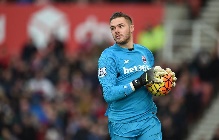  	โดยนายด่านวัย ๒๒ ปี ซึ่งเคยคิดทีมชาติอังกฤษชุดทำศึกยูโร ๒๐๑๒ เปิดเผยผ่านทวิตเตอร์ ว่า “ผมได้เรียนรู้สิ่งต่างมากมายในการแข่งขันรายการใหญ่ มันเป็นประสบการณ์ที่ผมไม่มีวันลืม และผมอยากให้พวกคุณได้สัมผัสมันเหมือนกัน”(ข่าวสดออนไลน์ ๑ ม.ค.๕๙)เลือกเก็บขยะแทนไปวันเด็กเด็กพิการสมองยอดกตัญญู  	ผู้สื่อข่าวได้เดินทางไปยังบ้านแห่งหนึ่งพื้นที่ ต.บางกุ้ง อ.เมืองสุราษฎร์ธานี ซึ่งเป็นบ้านพักอาศัยของ ด.ช.เอ (นามสมมุติ) อายุ ๑๔ ปี เด็กชายยอดกตัญญู นักเรียนชั้นมัธยมศึกษาปีที่ ๒ โรงเรียนแห่งหนึ่งใน ต.ตลาด หลังทราบว่าทุกวันหลังเลิกเรียน ด.ช.เอ จะไปช่วยแม่หาเก็บของเก่าตามถังขยะ เพื่อขายเป็นค่าใช้จ่ายในครอบครัว ผู้เป็นมารดาเปิดเผยว่า ครอบครัวค่อนข้างยากจน พักอาศัยที่บ้านเช่าด้วยกัน ๗ คน มีตนเอง สามี และลูกๆ ในจำนวนนี้มีพี่สาวต่างแม่ของน้องเอที่พิการตั้งแต่กำเนิด ไม่สามารถช่วยเหลือตนเองได้ รวมถึงตัวน้องเอเองก็เป็นเด็กบกพร่องทางสติปัญญา ทุกวันหลังเลิกเรียนจะไปช่วยเก็บหาของเก่าตามถังขยะวันละ ๒ - ๔ ชั่วโมง เพื่อขายเป็นรายได้เลี้ยงครอบครัวเฉลี่ยวันละ ๑๐๐-๓๐๐ บาท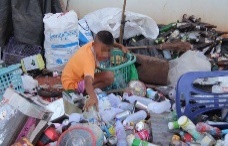  	ขณะที่น้องเอ เล่าว่า ต้องไปช่วยครอบครัวเก็บของเก่าและขยะขาย ไม่เคยอายใคร เนื่องจากเป็นอาชีพที่สุจริตและทำให้มีรายได้ซื้อของกินของใช้ รวมถึงค่าใช้จ่ายทางการศึกษา ส่วนวันเด็กแห่งชาติที่เด็กๆจะรอคอยไปเที่ยวและร่วมกิจกรรมนั้น ส่วนตนคงไม่ได้ไปเพราะเสียเวลาในการเก็บขยะหารายได้ ส่วนของขวัญที่อยากได้คือ เสื้อผ้าใหม่ๆที่ใช้แทนตัวที่ขาด รวมถึงพวกอุปกรณ์การเรียน เช่น สมุด ปากกา ดินสอ ด้านครูประชั้น กล่าวว่า แม้ว่าด.ช.เอจะเป็นเด็กที่มีความบกพร่องทางสติปัญญา แต่เป็นเด็กที่มีความกตัญญู นอกจากนี้ในเรื่องผลการเรียนถือว่าดีเยี่ยม และมีความสามารถ เข้าร่วมการแข่งขันวาดภาพโดยโปรแกรม Paint จนได้รับเหรียญทองระดับประเทศถึง ๓ ปีซ้อน และกำลังจะไปแข่งขันระดับชาติเป็นปีที่ ๔ อีกครั้งในวันที่ ๒๙ ม.ค.นี้ สำหรับท่านที่ต้องการช่วยเหลือสามารถติดต่อได้ที่ นายศุภชัย เวชกุล ผอ.โรงเรียนโทรฯ๐๘๗-๒๗๑-๒๙๓๗.  (เดลินิวส์ออนไลน์ ๙ ม.ค.๕๙)‘ละครใบ้’เปลี่ยนบุคลิกภาพคนหูหนวก  	ปัจจุบันสังคมไม่ค่อยมีโอกาสรับรู้ปัญหาของคนหูหนวก เพราะต้องศึกษาอยู่ในโรงเรียนโสตศึกษา เป็นโรงเรียนแยกจากโรงเรียนปกติ และคนหูหนวกอยู่วงรอบของคนหูหนวกด้วยกัน ร่างกายที่สมบูรณ์แต่บกพร่องทางการสื่อสารทำให้คนหูหนวกสามารถใช้ชีวิตได้เหมือนคนปกติ แต่ในความเป็นจริงแล้วคนหูหนวกปรับตัวเข้ากับสังคมได้ยากมาก มีข้อจำกัดในการทำงานร่วมกับผู้อื่น เพราะผู้ร่วมงานไม่เข้าใจคนหูหนวก และคนหูหนวกก็ไม่สามารถสื่อสารให้คนหูดีเข้าใจได้ 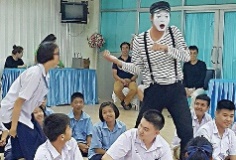  	กลุ่มละครใบ้คนหน้าขาว ได้นำศาสตร์ละครใบ้ไปแสดงให้เด็กที่โรงเรียนเศรษฐเสถียร ในพระบรมราชูปถัมภ์ดู การแสดงนี้ทำให้เด็กหูหนวกเข้าใจได้โดยไม่ต้องใช้ล่ามภาษามือมาช่วยเช่นการเสพความบันเทิงทั่วไป อีกทั้งเด็กยังสนใจที่จะมาเป็นนักแสดงเมื่อทางคณะละครใบ้เปิดรับสมัคร หลายคนที่ได้มาเรียนศาสตร์ละครใบ้มีทักษะทางสังคมดีขึ้น สามารถเล่าเรื่องราวให้คนปกติได้รับรู้ได้ง่ายขึ้น  	โครงการนำร่องอบรมละครใบ้เพื่อเด็กหูหนวก ในโรงเรียนเศรษฐเสถียรฯ ภายใต้การสนับสนุนของสำนักงานกองทุนสนับสนุนการสร้างเสริมสุขภาพ (สสส.) ได้เริ่มเปิดการเรียนการสอนเมื่อกลางเดือน ธ.ค.ที่ผ่านมา เปิดให้เด็กหูหนวกที่สนใจศาสตร์ด้านนี้มาเรียน สามารถรับผู้เรียนได้ ๕๐ คน ใช้เวลาเรียนสัปดาห์ละครั้ง 	 ไพฑูรย์ ไหลสกุล หรือ “ครูอั๋น” ผู้ก่อตั้งคณะละครใบ้หน้าขาว เล่าว่า เล่นละครใบ้มาแล้ว ๓๐ ปี ตระเวนเล่นตามงานต่าง ๆ แต่ต้องแปลกใจเมื่อมาเล่นที่โรงเรียนเศรษฐเสถียรฯ ผู้ชมที่นี่มีอารมณ์ร่วมมากกว่าคนดูกลุ่มอื่น ดูจากสีหน้าแววตาเด็กมีความสุขมาก เพราะเป็นความบันเทิงที่ดูแล้วรู้เรื่องเข้าใจได้เลยไม่ต้องใช้ล่ามแปล ทำให้เกิดความคิดอยากจะเข้ามาสอนละครใบ้ในโรงเรียน จึงขออนุญาตครูเข้ามาสอนปรากฏว่าเรียนสองวันเด็กเล่นได้ ต่อมาจึงหาเงินทุนมาสนับสนุน  	ผู้ก่อตั้งคณะละครใบ้หน้าขาว บอกว่า สิ่งสำคัญของคนที่จะมาเล่นละครใบ้คือต้องมีจินตนาการและมีระบบความคิดที่เป็นวิทยาศาสตร์ เพราะการเล่นละครใบ้เล่นเป็นขั้นเป็นตอนเพื่อให้คนดูแล้วเข้าใจ ไม่ได้ใช้อุปกรณ์ใด ๆ มีเพียงเสื้อผ้าที่ช่วยเพิ่มสีสัน ดังนั้นการดูละครใบ้จะช่วยทำให้คิดเป็น คิดเป็นขั้นเป็นตอน ฝึกแยกแยะได้ ตัวอย่างเช่น การที่ตัวละครเล่นบทกินลูกอม ต้องสื่อออกมาให้ได้ว่ากินลูกอมต่างจากการกินยา หรือการดมต่างชนิดกัน ท่าทางที่สื่อออกมาต้องแสดงว่าดมน้ำหอม หรือดอกไม้ ละครใบ้จะเล่นเรื่องราวอะไรก็ได้ เช่น โทษของยาเสพติด รณรงค์ปลูกต้นไม้ หรือแม้แต่เรื่องราวในชีวิตประจำวัน  	 “ละครใบ้ใช้การเคลื่อนไหวของร่างกาย แต่การเคลื่อนไหวจะพิเศษกว่าคนอื่น เช่น การใช้มือให้พลิ้วไหว นำการเคลื่อนไหวของร่างกายมาสร้างเป็นภาพ ทำในสิ่งที่คนดูคิดว่าไม่มีให้เหมือนว่ามี ต่างจากมายากลที่มีอุปกรณ์มาช่วย แต่ละครของเราสร้างสิ่งของขึ้นในอากาศและมีเรื่องราวในสิ่งของ”  	ไพฑูรย์ เล่าว่า หลังจากได้สอนเด็กหูหนวกได้เห็นการเปลี่ยนแปลงที่ชัด เด็กหูหนวกมีปฏิสัมพันธ์กับคนปกติมากขึ้น เพราะปกติแล้วโลกของคนหูหนวกมีแต่ครู เพื่อน พ่อแม่ ที่สื่อสารภาษามือได้ แต่เมื่อเด็กได้เล่นละครใบ้เริ่มรู้สึกว่าคนปกติเข้าใจเขา เพราะฉะนั้นเขาจึงน่าจะคุยกับคนปกติได้เพราะมาจากความมั่นใจเมื่อเล่นละครใบ้โดยไม่ต้องพูดคนปกติก็เข้าใจ ทิ้งความกลัวมีความกล้าเข้ามาแทนที่  	“สิ่งหนึ่งที่เห็นได้ชัดบุคลิกภาพของเขาดีขึ้น สังเกตดูเมื่อเวลาคนหูหนวกคุยภาษามือหน้าจะเพี้ยน เพราะคิดว่าต้องใช้อากัปกิริยาของหน้าเข้าช่วย ตรงนี้ไม่มีประโยชน์ ทำให้คนภายนอกมองว่าเขาผิดปกติ ดูแล้วไม่สวยเพราะมีพฤติกรรมเหมือนคนพิการ แต่จริง ๆ แล้วไม่พิการเขาพูดได้ แต่สีหน้าที่แสดงออกจะแสดงอารมณ์มากกว่าแสดงคำ แต่เมื่อมาเรียนเวลาพูดกับคนปกติเขาไม่แสดงออกทางสีหน้า เขาจะคุยนิ่งขึ้นแต่ถ้าได้กลับมาคุยกับคนหูหนวกด้วยกันจะกลับมามีกิริยาเหมือนเดิม”  	สายใจ สังขพันธ์ รองผู้อำนวยการโรงเรียนเศรษฐเสถียรฯ บอกถึงความเปลี่ยนแปลงของเด็กในโรงเรียนว่า ละครใบ้ช่วยเติมทักษะความคิดสร้างสรรค์ให้กับเด็ก เมื่อเขาแสดงเขาอาจจะคิดนอกกรอบ เราไม่ได้บังคับเด็กให้เด็กเรียน ก่อนหน้านั้นมีคณะคนหน้าขาวมาเล่นให้ดูก่อน เด็กมีความสนใจก็มาสมัคร ปรากฏว่าเด็กสมัครจนล้น ความจริงแล้วมีเด็กมาสมัครมากกว่า ๕๐ คน แต่รับได้เท่านั้น ซึ่งมีตั้งแต่ระดับประถมจนถึงมัธยม จัดตารางเรียนจำนวน ๑๐ ครั้ง ครั้งละ ๒ ชม.  	รองผู้อำนวยการโรงเรียนเศรษฐเสถียรฯ บอกว่า ใช้ชั่วโมงในเวลาเรียนโดยลดเวลาเรียนเพิ่มเวลารู้ มาให้เด็กเรียนละครใบ้ ขณะเดียวกันเรายังให้ความสำคัญเรื่องทักษะภาษาไทย เราถือว่าละครใบ้เป็นวิชาชีพติดตัว คนปกติอาจไปร้องเพลงแต่เด็กหูหนวกเล่นละครใบ้ได้ บางทีคนปกติอาจถ่ายทอดการแสดงได้ไม่ดีเท่าเขา แต่เราเชื่อว่าคนหูหนวกเข้าใจได้เร็วกว่าคนปกติตามที่สังเกตมาทุกครั้ง “ปกติที่โรงเรียนก็มีสอนรำไทย จินตลีลา หรือเต้น ที่โรงเรียนสอนอยู่แล้ว แต่ศาสตร์ละครใบ้เป็นเรื่องลึกซึ้งกว่า ช่วยพัฒนาเรื่องของความคิด เพราะขณะนี้เราใช้นิทานสอนภาษาไทยเพื่อต้องการให้เด็กคิดเชื่อมโยงได้”  	บุคลิกภาพที่เปลี่ยนไปแสดงให้เห็นได้ชัดว่า ละครใบ้เป็นศาสตร์ที่เหมาะกับคนหูหนวก ช่วยส่งเสริมสถานภาพทางสังคมได้จริง โดยไม่ทำให้คนหูหนวกกลายเป็น “ยอดมนุษย์” หรือมนุษย์ประหลาด. (เดลินิวส์ออนไลน์ ๑๒ ม.ค.๕๙)โลกลูกหนังไม่เงียบอีกต่อไปชีวิตติดลบมีพลังใจด้วย‘ฟุตซอล’ 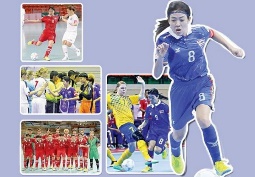 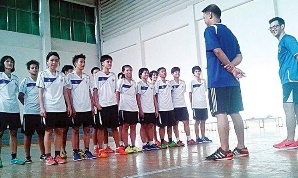  	แม้การแข่งขันฟุตซอลหญิงคนหูหนวกชิงแชมป์โลก ๒๐๑๕ จะจบไปแล้ว แต่สำหรับผู้เล่นบางคน การได้ลงสนามอีกครั้ง ก็สร้างความหวัง ปลุกปลอบให้เธอลุกขึ้นยืนได้จากความผิดหวังในชีวิตอีกหน  “ไม่ต้องไปกลัว เราต้องกล้า ช่างมัน!” เธอส่งภาษามือให้เพื่อน ๆ ต่อสู้กับทีมที่มีผู้เล่นเหนือกว่า ในการแข่งขันฟุตซอลหญิงคนหูหนวกชิงแชมป์โลก ๒๐๑๕ แม้ทีมชาติไทยจบที่อันดับ ๘ แต่สำหรับ ปรียานุช ศักดิ์แพทย์ วัย ๒๗ ปี การลงสนามครั้งนี้ทำให้โลกเงียบของเธอไม่เงียบอีกต่อไป...  	ถึงชีวิตหลายคนจะลากเป็นเส้นตรงไปถึงจุดหมายไม่ยากนัก แต่สำหรับปรียานุช ซึ่งมีปัญหาทางการได้ยิน พยายามทุกทางเพื่อให้เทียบเท่ากับคนปกติ แต่นั่นก็ทำให้เธอล้มเหลวกับการศึกษา จนต้องออกกลางคันในการเรียนชั้นปีที่ ๒ ในระบบมหาวิทยาลัย “ตอนนั้นไปแข่งบอลที่ไต้หวัน ทางมหาวิทยาลัยได้อนุญาตให้ไปแข่ง แต่เมื่อกลับมาอาจารย์ประจำวิชาไม่ให้ผ่านวิชาที่รับผิดชอบ เราผิดเองที่เลือกมาเรียนที่นี่ พอออกจากมหาวิทยาลัยก็ต้องปล่อยวาง เพราะเราทำอะไรไม่ได้ มันเรียนไม่ได้ โกรธไม่ได้ โมโหไม่ได้ก็ต้องปล่อยมันไป แม้ต้องอยู่กับความเสียใจ เลยเสียเวลาอยู่บ้านเฉย ๆ ไป ๑ ปี ทั้งที่ตั้งเป้าหมายไว้ว่าถ้าจบแล้วจะไปเป็นครูสอนน้อง ๆ หูหนวก ซึ่งตอนนั้นเลิกเล่นฟุตบอลอยู่พักใหญ่ จนเพื่อนชวนให้ไปแข่งฟุตบอลหญิง เพื่อเป็นตัวแทนจังหวัดตราดกับคนปกติ” 	ปรียานุช เล่าทั้งน้ำตา การไปเล่นบอลกับเพื่อนปกติ จะต้องพยายามอ่านริมฝีปากเพื่อนร่วมทีม แล้วคอยจับคำที่โค้ชสอน ซึ่งต้องรู้ว่าตัวเองเล่นตำแหน่งไหน ถึงยังไงก็ต้องพยายาม ตอนเด็ก ๆ ยังไม่เข้าใจการเล่นบอล พอเริ่มเล่นเอาจริงเอาจังต้องฝากให้แม่เป็นคนที่คอยสื่อสาร และนานขึ้นเริ่มเข้าใจเหมือนกับการที่เราเรียนทฤษฎีมา แล้วมาลงปฏิบัติ โค้ชบางคนใช้การอธิบายแผนการเล่นกับเด็กปกติก่อน แล้วค่อยมาอธิบายแบบสั้น ๆ ให้เข้าใจอีกรอบ ถือเป็นการเล่นบอลที่ต้องทำงานมากกว่าเพื่อนคนปกติ โดยต้องเหนื่อยกว่า แต่ถึงยังไงต้องพยายาม 	ปรียานุช เล่าว่า เริ่มเล่นบอลตั้งแต่ ป.๒ แรก ๆ แม่ให้ไปเล่นบอลกับเพื่อนที่เป็นคนปกติ ตอนนั้นเล่นเป็นกองกลาง และกองหน้าตัวยิงบอล เริ่มแรกเล่นบอล ๗ คนก่อน หลังจากนั้นโค้ชเห็นแววเลยให้ไปเล่นบอล ๑๑ คน จนได้มีโอกาสติดทีมชาติครั้งแรก เพื่อไปแข่งบอลหญิงคนหูหนวก ๑๑ คน ปี ๒๐๐๙ ที่ไต้หวัน ตอนนั้นได้อันดับที่สุดท้ายกลับมา รู้เลยว่าเพื่อนที่ไปด้วยกันทั้งหมดยังไม่มีการฝึกฝน และยังไม่มีการเข้าแคมป์การอบรมที่เป็นระบบ เช่นเดียวกับโค้ชที่ก่อนหน้านั้นสอนแต่คนปกติ พอมาสอนคนหูหนวกอาจจะมีปัญหาอยู่บ้าง  	จากนั้นได้มาคัดตัวเพื่อเข้าทีมฟุตซอลหญิงคนหูหนวก ถือเป็นครั้งที่ ๒ ที่ติดทีมชาติ ครั้งนี้เข้าใจทักษะมากขึ้นกว่าเดิม ถ้าเทียบกันแล้วการเล่นบอล ๑๑ คนที่สนามใหญ่ยากกว่าการเล่นฟุตซอล เพราะคนที่หูหนวกจะสื่อสารกันค่อนข้างยาก “ซึ่งการแข่งขันฟุตซอลหญิงคนหูหนวกปีนี้มี ๑๖ ทีมที่แข่งขัน จริง ๆ แล้วเราอยากได้แชมป์ แต่ไม่เป็นไปอย่างที่หวัง ซึ่งครั้งนี้เราได้ที่ ๘แต่การได้เป็นตัวแทนนักฟุตซอลหญิงทีมชาติไทย เหมือนการปลุกให้ตื่นจากฝันร้ายอีกครั้ง ทำให้ตัวเองรู้สึกว่าจะพัฒนาตัวเองต่อไปข้างหน้าได้ การได้เล่นฟุตซอลเหมือนมีพลังขึ้นมาอีกครั้ง กระตือรือร้น มีความสนุกในการค้นหาอะไรที่แปลกใหม่มากขึ้น แม้ตัวเองไม่คุ้นเคยกับฟุตซอล แต่พอมาเล่นเหมือนได้ประสบ การณ์ใหม่ ๆ ”  	ประสบการณ์การแข่งขันครั้งนี้ได้เจอเพื่อนที่หูหนวกในหลายประเทศ พบว่าในโลกนี้ยังมีอีกหลายประเทศที่เราไม่รู้จัก และได้ฝึกฝนทักษะที่ไม่คุ้นเคย รวมถึงรู้ว่าการใช้สายตากับการเล่นบอลต้องไปด้วยกัน และอยากให้หลาย ๆ คนกระจายข่าวสารว่า ยังมีคนหูหนวกที่เล่นกีฬาได้ อยากให้มีโอกาสเท่ากับคนปกติ สำหรับคนที่พิการที่ยังท้อแท้อยากให้รู้สึกว่า คนเราเท่าเทียมกัน ไม่ว่าเราจะตาบอด หูหนวก หรือนั่งรถวีลแชร์ ความพิการคือความพิการที่เท่าเทียมกัน อยากให้คนพิการพยายาม และตั้งใจอดทน ส่วนคนปกติตอนนี้รู้จักคนหูหนวกน้อยมาก ในด้านความสามารถ จึงอยากบอกว่าคนหูหนวกก็ทำได้เหมือนกับคนปกติทำ และอยากให้มีโอกาสที่เราเท่าเทียมกัน อนาคตทีมฟุตซอลหญิงคนหูหนวกน่าจะมีโอกาสพัฒนาขึ้น ถ้าวันหนึ่งที่อายุมาก แล้วอาจถอนตัวเองออกเพื่อให้รุ่นน้องได้มีโอกาส. ศราวุธ ดีหมื่นไวย์ (เดลินิวส์ออนไลน์ ๑๒ ม.ค.๕๙)อีกหนึ่งเทคโนโลยีเพื่อคนตาบอด กับจอแสดงผลอักษรเบรลล์แบบ Microfluid 	เมื่อคนตาบอด ต้องการใช้โทรศัพท์หรือแท็บเล็ท ก็มักจะใช้ระบบการอ่านออกเสียงข้อความที่มีอยู่ แต่ในบางครั้ง ระบบนี้ไม่ใช่คำตอบที่ดีที่สุดในการเลือกใช้งาน ในตอนนี้ได้มีเทคโนโลยีใหม่ที่จะช่วยเหลือคนตาบอดในการอ่านจากหน้าจอเหล่านั้นได้สะดวกขึ้นแล้ว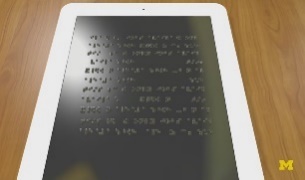  	ทาง The University of Michigan ได้ทำการพัฒนาจอแสดงผลอักษรเบรลล์โดยใช้ลูกโป่ง Microfluid (ระบบจัดการของเหลวหรือก๊าซที่มีขนาดเล็กมาก;  ศูนย์ความเป็นเลิศด้านฟิสิกส์) ในการสร้างฟองอากาศขึ้นมาได้ตามต้องการ ซึ่งแตกต่างจากจอแสดงผลอักษรเบรลล์แบบอื่น ที่มีการใช้มอเตอร์ควบคุมปุ่มพลาสติกขึ้นลง ในตัวอุปกรณ์นี้จะใช้น้ำหรืออากาศเพื่อเติมฟองอากาศและสร้างเป็นรูปแบบของจุดที่นูนขึ้นมา โดยเทคนิคนี้เป็นการเติมเต็มช่องว่าง หมายความว่าสามารถแสดงผลในขนาดจอแท็บเล็ทได้ และสามารถพกพาได้สะดวก สิ่งนี้สามารถแสดงผลได้อย่างหลากหลายกว่าอุปกรณ์ทั่วไป 	อักษรเบรลล์แบบ Microfluid เมื่อคนตาบอด ต้องการใช้โทรศัพท์หรือแท็บเล็ท ก็มักจะใช้ระบบการอ่านออกเสียงข้อความที่มีอยู่ แต่ในบางครั้ง ระบบนี้ไม่ใช่คำตอบที่ดีที่สุดในการเลือกใช้งาน ในตอนนี้ได้มีเทคโนโลยีใหม่ที่จะช่วยเหลือคนตาบอดในการอ่านจากหน้าจอเหล่านั้นได้สะดวกขึ้นแล้ว 	และที่สำคัญคือ เทคโนโลยีนี้มีราคาค่อนข้างถูก หน้าจอแสดงผลอักษรเบรลล์แบบหลายบรรทัดปกติมีราคาอยู่ที่ $๕๕,๐๐๐ (ประมาณเกือบ ๒ ล้านบาท) แต่เทคโนโลยีนี้ในขนาดของแท็บเล็ท ราคาต่ำกว่า $๑,๐๐๐ (ประมาณ ๓๖,๐๐๐ บาท)  ซึ่งราคาไม่แพงเมื่อเทียบกับจำนวนของคนตาบอดที่มีความต้องการในการอ่าน การติดต่อสื่อสารและอื่นๆ ถึงแม้ว่าจะไม่สามารถแทนที่อุปกรณ์ที่มองเห็น หรือแบบจอสัมผัสได้เต็มที่ก็ตาม (beartai.comออนไลน์ ๑๓ ม.ค.๕๙)ไม่อยากเสียใจทีหลัง! แพทย์แนะ "คู่แต่งงาน" เช็กสุขภาพก่อนมี "เบบี๋" 	เพื่อหลีกเลี่ยงปัญหาที่สร้างความทุกข์ใจให้กับครอบครัว คู่แต่งงานที่อยากจะมีลูกควรวางแผนการตั้งครรภ์ล่วงหน้า พญ.วีณา ครุฑสวัสดิ์ ผู้อำนวยการแพทย์และสูตินรีแพทย์ผู้เชี่ยวชาญ ด้านเวชศาสตร์การเจริญพันธุ์การมีบุตรยาก กล่าวว่า โรคทางพันธุกรรมคือโรคที่มีความผิดปกติขององค์ประกอบของยีนหรือโครโมโซม เป็นโรคที่ติดตัวมาตั้งแต่กำเนิดและไม่สามารถรักษาให้หายขาดได้ เกิดจากการถ่ายทอดทางพันธุกรรมจากฝั่งพ่อหรือแม่พบได้ ๓-๕% ของประชากรทั่วไป โดยโรคทางพันธุกรรมที่พบบ่อย และมักทำให้คุณพ่อคุณแม่กังวลใจอยู่เสมอก็คือ โรคธาลัสซีเมีย และโรคดาวน์ซินโดรม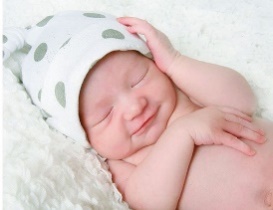  	พญ.วีณากล่าวต่อว่า สำหรับโรคทางพันธุกรรมที่พบในแต่ละประเทศก็จะมีความแตกต่างกัน ทั้งในด้านอุบัติการณ์ ความชุกของโรค และความเสี่ยงที่จะพบความผิดปกติ ปัจจุบันทางการแพทย์ได้นำเทคนิคพีจีดี (PGD) มาตรวจวินิจฉัยพันธุกรรมของตัวอ่อน และเลือกตัวอ่อนที่ปราศจากโรคทางพันธุกรรมและมีคุณภาพดีที่สุด ซึ่งเทคนิคพีจีดีนับเป็นเทคนิคที่แพทย์ทั่วโลกให้การยอมรับเป็นอย่างมาก เนื่องจากเป็นวิธีการป้องกันการเกิดโรคทางพันธุกรรมได้ดีที่สุดในปัจจุบัน
 	"โรคทางพันธุกรรม ไม่สามารถรักษาให้หายขาดได้ เนื่องจากจะติดตัวไปตลอดชีวิต ทำได้แต่เพียงบรรเทาอาการไม่ให้เกิดขึ้นมากเท่านั้น ดังนั้นจึงอยากแนะนำคู่สมรสทุกคู่ที่อยากมีลูก ควรวางแผนให้รอบคอบและควรปฏิบัติ๕ข้อดังต่อไปนี้เพื่อการตั้งครรภ์ที่สมบูรณ์แบบได้แก่
 	"๑.ตรวจร่างกาย เพื่อเตรียมความพร้อมในการตั้งครรภ์ ๒.ตรวจเช็กว่ามีโรคประจำตัวหรือไม่ เพราะโรคประจำตัวบางโรค ถ้ามีต้องรักษาและควบคุมให้อยู่ในเกณฑ์ที่หมอกำหนด ๓.ออกกำลังกาย พักผ่อนให้เพียงพอ ทานอาหารที่มีประโยชน์ ๔.ตรวจเช็กความเสี่ยงโรคทางพันธุกรรมหรือโรคติดต่อทางพันธุกรรม ๕.งดการดื่มแอลกอฮอล์งดสูบบุหรี่"แพทย์หญิงวีณากล่าว (ประชาชาติธุรกิจออนไลน์ ๑๓ ม.ค.๕๙)สุดทึ่ง! ยายตาบอดวัย ๖๖ ปี ชาวชัยนาท สานหมวกไม้ไผ่หาเลี้ยงชีพมานานกว่า ๑๐ ปี  	ชัยนาท – สุดทึ่ง! คุณยายตาบอดวัย ๖๖ ปี ชาวจังหวัดชัยนาท ยึดอาชีพสานหมวกไม้ไผ่ ตะกร้า และกระปุกออมสินขายให้แก่ชาวบ้านที่มาสั่งซื้อใบละ ๓๐-๗๐ บาท หาเลี้ยงชีพมานานกว่า ๑๐ ปี 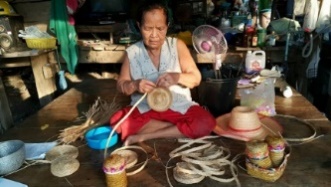  	วันที่ (๑๘ ม.ค.) จ.ส.อ.กนก รุ่งเรือง ทหารชุดประสานงานประจำพื้นที่ ชุดที่ ๑๐ จังหวัดชัยนาท ได้พาผู้สื่อข่าวไปเยี่ยมเยียนคุณยายท่านหนึ่งอาศัยอยู่ที่หมู่ ๔ บ้านหัวหว้า ต.ไร่พัฒนา อ.มโนรมย์ จ.ชัยนาท บอกว่าคุณยายคนนี้ไม่ธรรมดาเพราะว่าแกตาบอดสนิททั้งสองข้างแต่สามารถสานและเย็บหมวกไม้ไผ่ขายให้แก่ชาวบ้านได้
 	เมื่อเดินทางไปถึงพบคุณยายชื่อ นางจี้ แซ่ตั้ง อายุ ๖๖ ปี อยู่บ้านเลขที่ ๑๒๗ หมู่ ๔ ต.ไร่พัฒนา อ.มโนรมย์           จ.ชัยนาท อาศัยอยู่บ้านคนเดียว ส่วนลูกชายไปทำงานต่างจังหวัด มีญาติๆ ที่อยู่บ้านใกล้เคียงคอยช่วยดูแล ยายเล่าให้ฟังว่า ตอนอายุประมาณ ๒ ขวบ ถูกไม้ตำเข้าที่ตาข้างขวาทำให้มองเห็นได้แค่เลือนราง และต่อมาตอนอายุประมาณ ๔๐ ปี จอประสาทตาเสื่อมทำให้ตาบอดสนิททั้งสองข้าง
 	แม้จะมองไม่เห็น แต่ตลอดกว่า ๒๐ ปีที่ผ่านมา ยายจี้ สามารถมีชีวิตอยู่ดูแลตัวเองได้โดยไม่เป็นภาระให้ใคร และยังมีความสามารถพิเศษสาน และเย็บหมวก ตะกร้า กระปุกออมสิน จากตอกไม้ไผ่ ขายให้แก่ชาวบ้านในราคาใบละ ๓๐-๗๐ บาท เป็นรายได้เลี้ยงชีพ นอกเหนือจากเงินผู้สูงอายุและเงินคนพิการที่ได้รับจากรัฐบาลรวมเดือนละ๑,๔๐๐บาทแล้วยังเป็นการใช้เวลาว่างให้เป็นประโยชน์
 	ยายจี้ เล่าให้ฟังว่า เริ่มหันมาสานหมวกเมื่อประมาณ ๑๐ ปีที่แล้ว จากการที่หมวกสานของตนขาด จึงนำมาซ่อมแซม โดยใช้มือลูบคลำหมวกดูแทนตา ศึกษาว่าสาน และเย็บอย่างไร ทดลองรื้อหมวกออกแล้วลองสานเข้าไปใหม่ ฝึกทำอยู่ ๓ วัน ก็สามารถทำได้ จากนั้นก็ให้คนไปตัดไม้ไผ่มาให้ แล้วตนก็นำมาเหลาเองทำเป็นตอกก่อนจะนำไปสานและเย็บด้วยมือ ทำเป็นหมวก ตะกร้า และกระปุกออมสิน ขายให้แก่ชาวบ้านที่มาสั่งซื้อใบละ ๓๐-๗๐ บาท โดยหมวก ๑ ใบใช้เวลาทำ๒วันส่วนตะกร้าใบเล็กและกระปุกออมสินทำได้วันละ ๒ ใบ ทั้งนี้ หากท่านใดสนใจต้องการสนับสนุนสินค้าแฮนด์เมดของคุณยายจี้ สามารถติดต่อสอบถามไปได้ที่ น.ส.สุภาพร หริพ่าย พัฒนาชุมชน อบต.ไร่พัฒนา อ.มโนรมย์ จ.ชัยนาท โทรศัพท์ ๐-๕๖๔๔-๗๑๒๘  (ASTVผู้จัดการออนไลน์ ๑๘ ม.ค.๕๙)บิ๊กอู๋จัดหนักสั่งยึดทรัพย์๔๔บริษัทไม่จ้างงานคนพิการ  	ที่กระทรวงการพัฒนาสังคมและความมั่นคงของมนุษย์ พล.ต.อ.อดุลย์ แสงสิงแก้ว รมว.การพัฒนาสังคมและความมั่นคงของมนุษย์ กล่าวภายหลังเป็นประธานการประชุมศูนย์ปฏิบัติการกระทรวงการพัฒนาสังคมและความมั่นคงของมนุษย์ (ศปก.พม.) ว่า รัฐบาลมีนโยบายส่งเสริมให้สถานประกอบการจ้างงานคนพิการตามกฎหมายอย่างจริงจัง ซึ่งกำหนดให้สถานประกอบการที่มีจำนวนพนักงานตั้งแต่ ๑๐๐ คนขึ้นไป ต้องรับคนพิการที่สามารถทำงานได้เข้าทำงานในอัตราส่วน ๑๐๐:๑ ซึ่งตนได้มอบหมายให้กรมส่งเสริมและพัฒนาคุณภาพชีวิตคนพิการ (พก.) ดำเนินการตามกฎหมายกับสถานประกอบการที่ไม่ปฏิบัติตามกฎหมาย โดยการอายัดทรัพย์สินเบื้องต้น จำนวน ๔๔ บริษัท คิดเป็นเงินมูลค่ากว่า ๒๐๐ ล้านบาท เพื่อนำเงินเข้าสมทบในกองทุนส่งเสริมและพัฒนาคุณภาพชีวิตคนพิการ  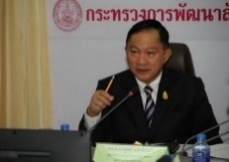  	ทั้งนี้กระทรวงการพัฒนาสังคมฯ มีนโยบายต้องดำเนินการตามกฎหมายกับสถานประกอบการที่ไม่ปฏิบัติตามกฎหมายอย่างเคร่งครัด และเท่าเทียมกัน นอกจากนี้ เพื่อให้มีการเร่งรัดการจ้างงานคนพิการในหน่วยงานของรัฐ โดยในวันที่ ๒๒ ม.ค.นี้ ทางกระทรวงฯ เตรียมจัดการประชุมเพื่อชี้แจงแนวทางการปฏิบัติในการรับคนพิการเข้าทำงานในหน่วยงานของรัฐให้ถูกต้องและครบถ้วน ภายในปีงบประมาณ ๒๕๖๑ ตามมติคณะรัฐมนตรีเมื่อวันที่ ๒๗ ต.ค.๒๕๕๘ เพื่อเป็นการสร้างความตระหนักและให้โอกาสการจ้างงานคนพิการในสถานประกอบการต่าง ๆ เพิ่มขึ้น. (เดลินิวส์ออนไลน์ ๑๕ ม.ค.๕๙)ฮือฮา ปูนปั้นเพื่อคนตาบอด! ติดอักษรเบรลล์ ผลงานศิลปินเมืองเพชร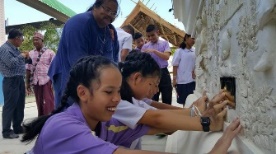 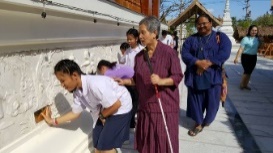  	ช่างปูนปั้นเมืองเพชร รังสรรค์ผลงานสร้างความฮือฮาอีกครั้ง ร่วมกันทำประติมากรรมปูนปั้นนูนต่ำรอบโบสถ์วัดเขาย้อย ๓ ภาพ ติดแผ่นทองเหลืองเป็นอักษรเบรลล์บรรยายชื่อรูป ให้ผู้พิการตาบอดลูบคลำ และเรียนรู้ความหมาย ชี้เป็นแห่งแรกของโลก..	ผู้สื่อข่าวได้รับแจ้งว่าที่วัดเขาย้อย หมู่ ๕ ต.เขาย้อย อ.เขาย้อย จ.เพชรบุรี มีศิลปินชาวเพชรบุรีได้สร้างสรรค์ชิ้นงานศิลปะ โดยการทำประติมากรรมปูนปั้นนูนต่ำ เป็นรูปเรื่องราวของประเพณีและการละเล่นของไทย พร้อมมีการนำอักษรเบรลล์ ซึ่งเป็นตัวอักษรที่ผู้พิการทางสายตาใช้สื่อสารจากการสัมผัส มาสื่อความหมาย เพื่อเปิดโอกาสให้ผู้พิการทางสายตาได้รับทราบความหมายของรูป เป็นแห่งแรกของประเทศไทย 	ทั้งนี้ สถานที่จัดตั้งงานศิลปะปูนปั้นอักษรเบรลล์แห่งแรกของประเทศไทย อยู่บริเวณฐานพระอุโบสถ ซึ่งสร้างด้วยไม้สักของวัดเขาย้อย ปรากฏเป็นประติมากรรมปูนปั้นนูนต่ำโดยรอบจำนวนรวม ๓๕ ภาพ โดยฝั่งทิศเหนือเป็นรูปการละเล่นของไทยสมัยโบราณ อาทิ หัวล้านชนกัน รีรีข้าวสาร ชักกะเย่อ จำนวน ๑๘ รูป ส่วนทิศใต้เป็นภาพประเพณีของไทย อาทิ สงกรานต์ ก่อเจดีย์ทราย บวชนาค จำนวน ๑๗ รูป ที่ใต้รูปปูนปั้นแต่ละรูปจะมีการติดแผ่นทองเหลืองดุนนูน เป็นจุดตัวอักษรเบรลล์บรรยายชื่อรูป แต่ละรูปชัดเจน 	นอกจากนี้ บริเวณทางขึ้นด้านหน้าและด้านหลังพระอุโบสถ ยังประดับด้วยประติมากรรมปูนปั้นลอยองค์รูปพญานาค ๗ เศียร และจัดทำทางลาดขึ้นลงเพื่อให้ผู้พิการที่ต้องใช้รถวีลแชร์เข้าไปสักการะพระประธาน พร้อมชื่นชมความงามของภาพแกะสลักไม้เรื่องราวพุทธประวัติด้านใน และโดยรอบระเบียงพระอุโบสถได้อย่างสะดวก 	ขณะที่ ผู้สื่อข่าวกำลังชื่นชมความงามของพระอุโบสถ และดูรายละเอียดภาพปูนปั้นอยู่นั้น ได้มีนักเรียนผู้พิการทางสายตาจากโรงเรียนธรรมิกวิทยาจังหวัดเพชรบุรี สังกัดมูลนิธิธรรมิกชนเพื่อคนตาบอดแห่งประเทศไทยในพระบรมราชูปถัมภ์ มากัน ๑๔ คน นำโดย นางอัญชลิกา ตนานนท์ อาจารย์สอนภาษาเบรลล์ โรงเรียนธรรมิกวิทยา เดินดูผลงานปูนปั้น อักษรเบรลล์ดังกล่าว โดยเด็กนักเรียนผู้พิการทางสายตา และอาจารย์ที่นำมา ได้แสดงความตื่นเต้นยินดีกับผลงานนี้อย่างมาก 	นายธานินทร์ ชื่นใจ หรือ ช่างน้อง ช่างลายรดน้ำและศิลปินร่วมสมัยจังหวัดเพชรบุรี ผู้ออกแบบประติมากรรมปูนปั้นนูนต่ำและอักษรเบรลล์ เปิดเผยว่า ก่อนหน้านี้พระครูไพบูล พัฒนโสภณ เจ้าอาวาสวัดเขาย้อย ได้มอบหมายให้ตน และ นายสำรวย เอมโอษฐ์ ช่างปั้นปูนชื่อดังเมืองเพชรบุรีเข้ามาซ่อมแซม และสร้างพระอุโบสถที่ยังไม่แล้วเสร็จ โดยก่อนหน้านี้มีช่างปั้นรูปพญานาคที่บริเวณทางขึ้นหน้าหลังพระอุโบสถสวยงามหาชมได้ยาก แต่ตนเห็นว่าพื้นที่บริเวณฐานพระอุโบสถมีความชำรุดเสียหาย สภาพไม่สมบูรณ์ จึงเสนอแนวคิด ทำการแก้ไขโดยร่วมกับพระมหาทรัพย์ พระลูกวัดเขาย้อย ออกแบบประติมากรรมปูนปั้นนูนต่ำและอักษรเบรลล์ ดังกล่าว	สำหรับวัตถุประสงค์ ก็เพื่อต้องการเปิดโอกาสการเรียนรู้ให้กับผู้พิการทางสายตา ที่มีความเคารพศรัทธาในพระพุทธศาสนา ได้มีโอกาสทราบถึงเรื่องราวของภาพจากการลูบคลำปูนปั้นลอยตัว และทราบความหมายของภาพโดยการสะกดจากตัวอักษรเบรลล์ จากนั้นจึงได้ขยายความคิดให้ นายสมชาย แย้มรัศมี ช่างปั้นรูปนูนต่ำ และได้รับความร่วมมือจาก อาจารย์โรงเรียนเขาย้อยวิทยา และโรงเรียนธรรมิกวิทยาจังหวัดเพชรบุรี สังกัดมูลนิธิธรรมิกชนเพื่อคนตาบอดแห่งประเทศไทยในพระบรมราชูปถัมภ์ จัดทำตัวอักษรเบรลล์นำมาติดตั้ง โดยรวมแล้วใช้งบประมาณในการสร้างพระอุโบสถครั้งนี้ทั้งหมดกว่า ๒๕ ล้านบาท 	"ในอนาคตอยากขยายโอกาสการเรียนรู้ และเปิดโอกาสให้ผู้พิการทางสายตาได้สร้างความสำคัญให้กับตนเองเทียบเท่าบุคคลปกติ โดยตั้งหวังว่า เมื่อผู้พิการทางสายตาได้มีโอกาสลูบคลำและเรียนรู้ความหมายแล้ว จะขยายโอกาสสร้างศักยภาพให้ตนเองโดยการฝึกทำ ฝึกปั้น และใช้จินตนาการของตนสร้างชิ้นงานขึ้นมา ไม่แน่ในอนาคตเพชรบุรีอาจจะมีช่างปั้นฝีมือระดับชาติที่เป็นผู้พิการทางสายตาก็ได้" นายธานินทร์กล่าว 	ด้าน นางอัญชลิกา ตนานนท์ อาจารย์สอนภาษาเบรลล์ โรงเรียนธรรมิกวิทยาจังหวัดเพชรบุรี กล่าวว่า รู้สึกดีใจมากที่มีผู้เห็นความสำคัญของผู้พิการทางสายตา และดีใจที่มีคนรู้จักอักษรเบรลล์ ขอบคุณที่ทำให้ทุกๆ คนรู้จักอักษรเบรลล์มากขึ้น การทำปูนปั้นและมีอักษรเบรลล์ประกอบจะเป็นการเปิดโลกการเรียนรู้ให้กับผู้พิการทางสายตา ที่จากเดิมสามารถลูบคลำและต้องจินตนาการไปเองว่า เป็นรูปเรื่องราวชื่ออะไร หรือต้องคอยสอบถามจากบุคคลที่สามารถมองเห็นจึงได้คำตอบ การปั้นรูปและอักษรเบรลล์ไปพร้อมกันเช่นนี้ จึงทำให้ผู้พิการสามารถเรียนรู้ด้วยตัวเอง และรู้สึกมีความสำคัญในการช่วยตัวเองมากขึ้น "ที่ผ่านมาไม่เคยเห็นชิ้นงานลักษณะแบบนี้มาก่อน ผลงานนี้จึงนับได้ว่าเป็นงานประติมากรรมปูนปั้นนูนต่ำ และอักษรเบรลล์แห่งแรกของโลก" อาจารย์สอนภาษาเบรลล์ กล่าว.  (ไทยรัฐออนไลน์ ๑๕ ม.ค.๕๙)ฉีดกลูตาฯ'แค่ขาว..ก็ชนะ'แถม'มะเร็ง/ตาบอด/ช็อก'  	 	ได้ยินแว่วๆมาว่า "แค่ขาว...ก็ชนะ" จุ๊ จุ๊ จุ๊...ดราม่าอะไรกันอีก! แล้ว “ถ้าดำ...ก็ต้องแพ้?” จะเหยียดสีผิวเกินไปหรือเปล่า เอ๊ะ! เรื่องนี้เป็นเรื่องละเอียดอ่อนอยู่นะ สรุปใจความเรื่องของเรื่อง เป็นโฆษณาอาหารเสริมผิวขาวยี่ห้อหนึ่ง มี "เมนเทอร์" คนหนึ่งเป็นดาราเข้ามาเกี่ยวข้องนิดๆหน่อยๆ  “อยากขาว อยากหล่อ อยากสวย” สมัยนี้มีสารพัดวิธี ล้วนเนรมิตให้ได้ดั่งใจ ไม่ว่าจะมีทุนน้อย-ทุนมาก...ก็สวยได้ แต่ที่เห็นจะเป็นที่นิยมของหนุ่มสาวเมืองไทย คงหนีไม่พ้น “ความอยากขาว”  แล้ววิธีไหนละเห็นผลเร็วที่สุด? 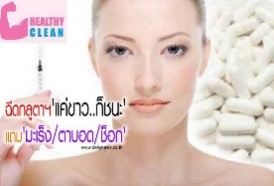 	หนุ่มสาวก็เสาะแสวงหาสิ่งที่คิดว่าดีจะทำให้ผิวขาวตามมา แต่บางครั้งมองข้ามจุดเล็กๆไป โดยไม่คำนึงถึงความปลอดภัยของตนเอง ซึ่งสารที่นิยมนำมาใช้เพื่อปรับผิวให้ขาวใส คือ “กลูตาไธโอน”  (glutathione) ยิ่งสมัยนี้มีร้านค้าออนไลน์เยอะแยะไปหมด ไม่รู้ยี่ห้อไหนบ้าง หลายสิบหลายร้อยแบรนด์เต็มไปหมด คนนี้ก็แนะนำว่ายี่ห้อนั้นดี ส่วนอีกคนก็บอกว่าอันนี้ดีกว่า หรือบางคนไม่รู้จะเชื่อใครดี ลองกินทุกอย่าง คราวนี้แหละคนรอบข้างจะพูดให้เราได้ยินว่า เลือกกินให้ครบ ๕ หมู่ ดื่มน้ำสะอาดให้เพียงพอ ออกกำลังกาย จะไม่ดีกว่าเหรอ?  	  “นพ.สุพรรณ ศรีธรรมมา” อธิบดีกรมการแพทย์ บอกว่า สมัยนี้ความนิยมผิวขาวใสของสังคมไทยในยุคปัจจุบัน ทำให้หนุ่มสาวรุ่นใหม่แสวงหาวิธีที่จะทำให้ผิวขาวตามมา ไม่คำนึงถึงความปลอดภัย อย่างการปรับผิวให้ขาวใสด้วย “กลูตาไธโอน” ซึ่งเป็นสารต้านอนุมูลอิสระ ที่เซลล์ในร่างกายของคนสามารถสังเคราะห์ได้เอง “กลูตาไธโอน” มีคุณสมบัติเป็นโปรตีนชนิดหนึ่ง ทำหน้าที่ในการปกป้องเนื้อเยื่อไม่ให้ถูกทำลายโดยสารอนุมูลอิสระที่สะสมอยู่ตามส่วนต่างๆของร่างกาย กระตุ้นภูมิคุ้มกันของร่างกาย และที่สำคัญยังช่วยตับในการทำลายและขจัดสารพิษออกจากร่างกาย   	 “การนำกลูตาไธโอนไปฉีด เพื่อให้ผิวขาวนั้น ถือว่าเป็นการประยุกต์ใช้ขึ้นมาเอง เพราะจะไปยับยั้งการสร้างเม็ดสี หรือที่เรียกว่า 'เมลานิน  ' ซึ่งปัจจุบันทางการแพทย์ยังไม่มีการศึกษาที่น่าเชื่อถือ ยืนยันหรือรับรองประสิทธิภาพของกลูตาไธโอน ในการทำให้ผิวขาวได้อย่างแท้จริง”  แล้วเหตุใด คนส่วนใหญ่จึงคิดว่า ฉีดแล้วได้ผล กินแล้วขาว ก็เพราะ...หลงเชื่อคำโฆษณา อวดอ้างสรรพคุณต่างๆทางสื่ออินเทอร์เน็ต จึงพากันไปฉีดเพียงเพื่อความสวยงาม โดยไม่คำนึงถึงอันตรายที่มีต่อร่างกายในระยะยาว  	ผลิตภัณฑ์กลูตาไธโอน ในท้องตลาดส่วนใหญ่อยู่ในรูป "ยาเม็ด" สำหรับรับประทาน ซึ่งกลูตาไธโอนนี้สามารถถูกทำลายได้ในทางเดินอาหาร ดังนั้น ประโยชน์ที่จะเกิดขึ้นจากการรับประทานกลูตาไธโอนในรูปแบบของยารับประทานนั้นแทบจะไม่มีเลย การพัฒนาและปรับประยุกต์ใช้จึงเริ่มขึ้น! พยายามนำกลูตาไธโอนในรูปแบบยาฉีดมาใช้แทนการรับประทาน   เนื่องจากเชื่อว่ามีประสิทธิภาพในการทำให้ผิวขาวได้ดีกว่า แต่ประเด็นสำคัญของการใช้ยาฉีดกลูตาไธโอน คือ ความปลอดภัย "บางคนฉีดเป็นประจำทุก ๑-๒ สัปดาห์และฉีดในปริมาณที่เกินขนาด ๒-๓ เท่าตัว เพราะเข้าใจว่า ยิ่งทำให้ได้ผลลัพธ์ผิวขาวรวดเร็ว แต่มันยิ่งทำให้เกิดผลข้างเคียงที่อันตราย เพราะเมื่อฉีดสารดังกล่าวเข้าเส้นเลือดดำ คนไข้มีโอกาสที่จะแพ้ตัวยา สารปนเปื้อน ทำให้มีอาการช็อก ความดันต่ำ หายใจไม่ออกและเสียชีวิตได้"  	อันตรายที่จะเกิดขึ้นต่อมา เมื่อร่างกายได้รับสารกลูตาไธโอนเป็นเวลานานๆ จะทำให้เม็ดสีเมลานินบริเวณผิวหนังที่ทำหน้าที่เหมือนฟิล์มกรองแสง ขาดเกราะป้องกันแสงอัลตราไวโอเลต ผิวหนังก็จะเกิดการระคายเคือง มีริ้วรอย เหี่ยวย่น แก่เร็ว และเพิ่มความเสี่ยงการเกิดโรคมะเร็งผิวหนัง ส่วนที่จอตาจะทำให้รับแสงได้น้อยลง และเสี่ยงต่อการมองเห็นในอนาคต "ร่างกายสามารถสร้างขึ้นเองได้จากอาหารจำพวกโปรตีน ไข่ นม รวมถึงผักผลไม้ประเภทหน่อไม้ฝรั่ง อะโวคาโดและวอลนัท ดังนั้นหากต้องการ มีผิวพรรณที่ดี ให้กินอาหารครบ ๕ หมู่ เน้นผลไม้ที่มีวิตามินซีสูงเช่น ฝรั่ง ส้ม มะเขือเทศ ดื่มน้ำสะอาดอย่างน้อยวันละ ๘ แก้ว ออกกำลังกายสม่ำเสมอ" ที่เตือน! เพราะ... เสี่ยงทั้งมะเร็งผิวหนัง และตาบอดได้ แต่หากอยากผิวเนียนใสและมีสุขภาพดี ควรเริ่มที่ตัวคุณ เพียงแค่ทานอาหารครบ ๕ หมู่ ดื่มน้ำสะอาด ออกกำลังกาย ก็ไม่ต้องระวังความเสี่ยง จะผิวขาว ผิวดำ แค่นี้ก็ชนะแบบใสๆ (เดลินิวส์ออนไลน์ ๑๗ ม.ค.๕๙)จากก้นบึ้งหัวใจ 'ครูสอนเด็กพิเศษ' ไม่มีหรอกลูกศิษย์ฉัน เป็น 'นายกฯ'  	 ครู คือ ผู้สั่งสอนศิษย์ เป็นผู้ที่ถ่ายสอนศิลปศาสตร์วิชาให้แก่ศิษย์ เปรียบเสมือนแม่และพ่อคนที่สอง ที่คอยดูแล อบรม สั่งสอน รวมไปถึงอยากเห็นเราประสบความสำเร็จไม่ต่างจากพ่อแม่ที่แท้จริงของเรา ดังส่วนเริ่มต้นในบทไหว้ครู ที่กล่าวว่า “ปาเจราจริยาโหนติ คุณุตตรานุสาสกา” ซึ่งแปลว่า ครูบาอาจารย์เป็นผู้มีคุณยิ่ง เป็นผู้พร่ำสอนศิลปวิทยา ที่เหล่านักเรียนจะคุ้นหูกันเป็นอย่างดี เมื่อถึงวันไหว้ครู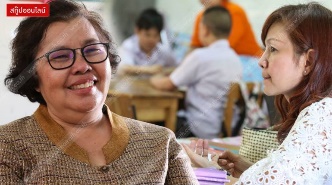 	ในโอกาสวันครู ประจำปี ๒๕๕๙ ทีมข่าวไทยรัฐออนไลน์ ได้สัมภาษณ์ ๒ คุณครูผู้เสียสละ ผู้ที่มีหัวใจแกร่ง เปี่ยมไปด้วยกุศลมากมาย จากโรงเรียนพิบูลประชาสรรค์ ซึ่งเป็นโรงเรียนที่มีแผนกการศึกษาพิเศษ จัดสอนนักเรียนที่มีความบกพร่องทางสติปัญญา บุคคลออทิสติก รวมไปถึงบกพร่องทางการได้ยิน นั้นคือ คุณครูเกสรา วงศ์จอม หรือ ครูนี ครูสอนเด็กพิเศษ ที่เล่าถึงประสบการณ์ในหน้าที่ครูกว่า ๒๓ ปี ว่า	"เริ่มแรก คือ ตอนวัยรุ่น ครูได้ยินหลายคน พูดถึงเด็กพิเศษว่า เป็นคนบ้า เลยเกิดข้อสงสัยว่า ทำไมต้องพูดถึงเด็กกลุ่มนี้แบบนั้น? เขาเป็นแบบนั้นจริงๆ หรอ? จึงตัดสินใจเลือกศึกษาในแผนการศึกษาพิเศษ ในตอนนั้นถือว่าเป็นสาขาที่ใหม่มาก และรู้สึกไม่ต้องแข่งขันกับใคร พอเรียนจบมีโอกาสมาสอนนักเรียนอย่างจริงจัง จึงอยากเปลี่ยนความคิดและความเข้าใจของหลายๆ คน ว่า เราควรช่วยเด็กกลุ่มนี้ ไม่ใช่ใช้คำพูดว่าเขา" 	ตั้งแต่มาเป็นครูสอนเด็กพิเศษเคยเจอปัญหาหรืออุปสรรคในการทำงานอย่างไรบ้าง? ครูนี กล่าวว่า"เมื่อมาทำงานจึงทราบเลยว่า ปัญหาจริงๆ อยู่ที่ตัวเรา หากมีความตั้งใจและจริงใจ แทบจะขจัดปัญหาที่เข้ามา แม้บางครั้งผู้ปกครองอาจไม่เห็นด้วยกับวิธีการสอน แต่ครูไม่ได้มองว่านั่นเป็นปัญหา กลับมองว่า เราควรให้ข้อมูลที่ถูกต้อง ควรทำให้พวกเขาเรียนรู้ไปพร้อมๆ กับนักเรียน เพื่อปรับทัศนคติที่มีต่อเด็ก รวมถึงคนรอบข้าง ทำให้รู้ว่าเด็กพิเศษสามารถพัฒนาให้ดีขึ้นได้ อย่ามองว่าเขาเป็นเด็กพิเศษ ที่ไม่มีหัวใจ ไม่มีจิตใจ แท้จริงแล้ว เด็กเหล่านี้ต้องการกำลังใจจากคนรอบข้าง" 	ถ้าพูดถึงเรื่อง ความประทับใจ ตั้งแต่สอนเด็กพิเศษมา ก็น่าจะเป็นการที่เขาจำเราได้ ครั้งหนึ่งครูเคยไปราชานุกูล พอลงจากรถปรากฏว่า มีเด็กคนหนึ่งวิ่งมากอดแน่นมาก แล้วบอกว่า "ครูนี คิดถึงจังเลย" พอเราได้ยินก็รู้สึกดีนะ รู้สึกหายเหนื่อย เพราะอย่างน้อยเด็กก็ยังจำเราได้ ส่วนอีกคนที่ได้ยินข่าวมา เขาไปเป็นพนักงานพับผ้าที่โรงงาน คอยพับผ้าแล้วนำใสแพ็กใส่ห่อ ก็ได้รับคำชมจากผู้จ้างว่า เขาเป็นเด็กพิเศษก็จริง แต่สามารถทำงานได้ดีกว่าคนปกติ ตรงที่เขาเป็นคนตรงต่อเวลา ทำงานก็คือทำงาน ไม่มีแอบอู้ นี่ก็ทำให้เรารู้ว่า ลูกศิษย์ของเราสามารถพัฒนาได้จริงๆ สิ่งที่ครูพูดหรือสอนไม่ได้เสียเปล่า 	ในฐานะที่เป็นครูสอนเด็กพิเศษ อยากให้สังคมรู้ว่า เด็กพิเศษสามารถพัฒนาได้ ฉะนั้นอย่าปล่อยหรือทิ้งเขา แม้ว่าพวกเขาจะพัฒนาและเรียนรู้ไม่เท่าเด็กปกติ แต่พวกเขาก็ยังต้องการความช่วยเหลือ และต้องได้รับการพัฒนา ครูอยากให้มองเขาเป็นส่วนหนึ่ง อย่าคิดว่าเขาต่างจากคนทั่วไป เปิดโอกาสให้เขามีที่ยืนร่วมกับคนอื่นๆ เช่นกัน 	ด้านคุณครูอีกท่านหนึ่ง แม้ว่าจะไม่ได้เริ่มต้นสอนเด็กพิเศษมาก่อน แต่ด้วยใจที่เปี่ยมล้นไปด้วยความเมตตา ทำให้คุณครูท่านนี้หันมาดูแลและสอนเด็กพิเศษอย่างจริงจังมากว่า ๒๐ ปี เช่นกัน นั้นคือคุณครูอารีรักษ์ สิทธิโอสา หรือ ครูแดง "ก่อนหน้านี้ครูสอนนักเรียนปกติ แต่ที่ตัดสินใจมาสอนเด็กห้องพิเศษ เพราะเห็นว่าเขาอ่อน พอมาเป็นครูสอนเด็กห้องพิเศษ ต้องปรับตัวเยอะนะ เรียกว่าต้องปรับกันทุกๆ ปี เพราะครูเป็นคนใจร้อน ฉะนั้นไม้เรียวต้องวางห่างๆ มือ กลัวว่าจะคว้ามาตีเด็ก ต่อมาก็ไปอบรมใบประกาศนียบัตร ๒๐๐ ชม. เพื่อมาเป็นครูสอนเด็กพิเศษ จากนั้นก็สอนมาตลอด"	สิ่งประทับใจในการสอนเด็กพิเศษ? ครูแดง เล่าว่า "มีนักเรียนคนหนึ่ง เขาจบไปนานแล้ว ตอนเรียนเขาชอบร้องเพลงมาก โดยเฉพาะเพลงคู่ เขามักจะมาชวนครูร้องด้วยกัน มีครั้งหนึ่งครูแดงแกล้งร้องผิด เขาก็บอกว่า ไม่! ไม่ใช่! ต้องร้องแบบนี้ต่างหาก แล้วเขาเป็นคนพูดไม่ชัด สำหรับครูมันเลยมองว่า เป็นภาพที่น่ารัก" 	"สำหรับวันครูปีนี้ ครูแดงอยากให้สังคมภายนอกเข้าใจเด็กพิเศษ อย่าเพิ่งไปตัดสินพวกเขาที่ภายนอก กว่าที่ครูจะทราบว่า เขาชอบอะไรหรือเป็นคนแบบไหนก็ต้องใช้เวลา เพราะฉะนั้นอยากให้ใช้เวลาในการมองพวกเขา ในฐานะที่เป็นครูสอนเด็กพิเศษ ไม่มีหรอกคำว่าพูดที่ว่า ลูกศิษย์ฉันเป็นนายกฯ ตำรวจ หมอ เวลาไม่สบายไม่ต้องคิดเลยว่า ฉันจะไปโรงพยาบาลนั้นเพราะลูกศิษย์ฉันอยู่ เราอาจจะไม่ได้เป็นจำนวนเงิน อาจจะไม่รู้ว่าลูกศิษย์จะเป็นอะไร แต่ความภูมิใจ มันอยู่ในใจครูตลอด อยากให้ครูสู้ต่อไป พวกท่านมีกุศลในตัวอยู่แล้ว เพื่อเด็กพิเศษ เพื่อการพัฒนาของพวกเขา เพราะเขาก็คืออนาคตของชาติคนหนึ่ง" 	แม้ว่าความสำเร็จของเด็กพิเศษ คือ การมีพัฒนาการมากขึ้น แต่มันเป็นแรงบันดาลใจที่ทำให้ครูผู้สอนเกิดกำลังใจหายเหนื่อย อีกทั้งทำให้ได้ข้อคิดเพิ่มขึ้นที่ว่าในสังคมไทยว่า ยังมีเด็กอีกหลายคนที่ยังรอการให้โอกาสและความเข้าใจในสิ่งที่พวกเขาเป็น การช่วยเหลือเด็กกลุ่มนี้  “จึงเปรียบเสมือนเขาอยู่ในโลกที่มืดแล้วเราก็เป็นคนที่จุดเทียนแล้วส่งให้เขา”  หากคนในสังคมจุดเทียนต่อๆ กันไปคนละเล่มโลกที่เคยมืดมิดก็จะสว่าง  	อย่างไรก็ตาม อาชีพครูที่เปรียบเหมือนเรือจ้าง ระหว่างทางอาจพบอุปสรรคหนักหนา คนพายเรือก็จะฝ่าฟัน เพื่อให้นักเรียนของตนไปถึงจุดหมาย แม้จุดหมายของหน้าจะไม่ใช่เงินทองมากมาย ชื่อเสียงที่โด่งดัง แต่การเห็นความสำเร็จของเด็กๆ นั้นแหละ คือ สิ่งมีค่าสำหรับคนที่เรียกตัวเองว่า "ครู" "ปญฺญาวุฑฺฒิกเร เต เต ทินฺโนวาเท นมามิหํ ข้าพเจ้าขอนอบน้อมครูบาอาจารย์ผู้ให้โอวาทเหล่านั้น" (ไทยรัฐออนไลน์ ๑๖ ม.ค.๕๙)กทม.ยอมรับลิฟต์คนพิการBTSยังไม่คืบหน้า  	ไปดูความคืบหน้าการก่อสร้าง ลิฟต์คนพิการบนสถานี BTS ที่ศาลปกครองสูงสุดมีคำสั่งให้กทม. สร้างลิฟต์สำหรับคนพิการในทุกสถานี ตั้งแต่วันที่ ๒๑ ม.ค.๕๘ ที่ผ่านมา จนถึงวันนี้ เป็นเวลาจะครบ ๑ ปีแล้ว 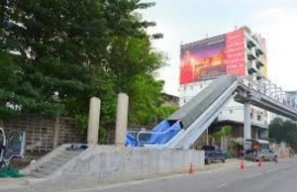  	มาติดตามความคืบหน้าการก่อสร้าง ลิฟต์สำหรับคนพิการ ที่สถานีรถไฟฟ้าบีทีเอส สนามกีฬาแห่งชาติ หนึ่งใน ๑๙ สถานี ที่ศาลปกครองสูงสุดสั่งให้ทางกรุงเทพมหานครดำเนินการให้เสร็จภายใน๑ปี โดยมีกำหนดแล้วเสร็จตั้งแต่เดือน พ.ย.ปีนี้แล้ว แต่จนถึงขณะนี้พบว่าการก่อสร้างยังไม่มีความคืบหน้า 	สภาพการก่อสร้างลิฟต์สำหรับคนพิการที่สถานีรถไฟฟ้าบีทีเอสสนามกีฬา พบว่ามีการนำสังกะสีมาล้อมรอบพื้นที่ที่จะก่อสร้าง แต่ยังไม่พบว่ามีการก่อสร้างปล่องลิฟต์แต่อย่างใด สาเหตุหนึ่งที่ยังไม่มีความคืบหน้า เกิดจากความไม่ชำนาญการของผู้รับเหมา ที่ขุดเจาะพื้นที่บนทางเท้า พบกับท่อระบายน้ำและสายสาธาณูปโภคมากมาย จึงไม่สามารถดำเนินการก่อสร้างต่อได้	ประกอบกับติดปัญหาอีกหลายประการ โดยมีประชาชนร้องเรียนเจ้าของอาคารร้องเรียนมายัง กทม. ให้ย้ายจุดติดตั้งลิฟต์ และมีการร้องเรียนซ้ำว่า บดบังทัศนียภาพของอาคาร นายอมร กิจเชวงกุล รองผู้ว่าราชการกรุงเทพมหานคร บอกว่า จริง ๆ แล้วการติดตั้งลิฟต์ กทม. ไม่ได้ติดตั้งในพื้นที่เอกชน แต่ติดตั้งในที่สาธารณะ แต่เมื่อมีการร้องเรียน กทม. ไม่ว่าจะเป็นประชาชน หรือเอกชน กทม. ก็ต้องทำตามเรื่องที่ร้องเรียนก่อน โดยตรวจสอบพื้นที่หากจุดไหนสามารถปรับปรุงเพื่อย้ายได้ก็จะย้าย แต่หากจุดที่มีความเหมาะสมแล้วจะไม่มีการย้าย เพราะในการติดตั้งลิฟต์แต่ละตัวต้องสำรวจ รื้อย้ายสาธารณูปโภคที่อยู่ใต้ดิน ซึ่งมีความซับซ้อน และมีความยากในการทำงาน จากคำสั่งศาล ที่กำหนดเวลาให้กทม.ต้องก่อสร้างแล้วเสร็จภายในวันที่ ๒๑ ม.ค. ๕๙นั้น กทม.ยอมรับว่าสร้างไม่ทันเวลาเนื่องจากติดปัญหาอุปสรรค ดังนั้น กทม. จะทำหนังสือชี้แจงศาลถึงปัญหา อุปสรรคในการดำเนินการ รวมถึงชี้แจงขั้นตอนการทำงานว่าจำเป็นต้องใช้เวลาในการก่อสร้างเท่าไหร่ 	โดย กทม. คาดว่าบางสถานีจะก่อสร้างแล้วเสร็จพร้อมใช้งานได้ภายในเดือน เม.ย. นี้ และจะสามารถก่อสร้างลิฟต์ทั้งหมดให้เสร็จพร้อมใช้งานได้คิดเป็นร้อยละ ๙๐ ภายในเดือน ก.ย. ๕๙ ซึ่งขณะนี้ สถานีที่เป็นปัญหาอยู่ระหว่างการร้องเรียนของประชาชน คือ สถานีชิดลม สะพานควาย ศาลาแดง พระโขนง และสถานีตากสิน ทั้งหมดคือความคืบหน้าล่าสุดที่ยังไม่ค่อยคืบหน้าของลิฟต์คนพิการของรถไฟฟ้าบีทีเอสคงต้องเอาใจช่วยกทม.ให้ก่อสร้างแล้วเสร็จทันกำหนดเวลา  (now๒๖.tvออนไลน์ ๑๙ ม.ค.๕๙)ตั้งงบจิตเวช ๔๙ ล้านบาท แยกจากงบรายหัวบัตรทอง ดูแลผู้ป่วยจิตเวชเรื้อรังชุมชน 	สปสช. ตั้งงบจิตเวชแยกจากงบเหมาจ่ายรายหัวในปีงบประมาณ ๕๙ จำนวน ๔๙ ล้านบาท เน้นดูแลผู้ป่วยจิตเวชเรื้อรังในชุมชน ๘,๓๐๐ คน ให้ได้รับการดูแลต่อเนื่องตามมาตรฐานของกรมสุขภาพจิตโดยใช้กลไกชุมชนร่วมกับ รพ.สต. ทั้งรับยาต่อเนื่อง ติดตามกรณีขาดยา ดูแลสุขภาพจิต ประเมินผู้ป่วย ความรุนแรงของอาการและปรับทัศนคติในชุมชนเพื่อให้สามารถอยู่ร่วมกับผู้ป่วยได้อย่างปกติ
 	นพ.ชูชัย ศรชำนิ ผู้ช่วยเลขาธิการสำนักงานหลักประกันสุขภาพแห่งชาติ (สปสช.) กล่าวว่า จากสถิติที่กรมสุขภาพจิตดำเนินการ พบว่า มีผู้รับบริการผู้ป่วยใหม่ของ รพ.รัฐ ด้วยโรคจิตเวชเพิ่มขึ้นถึงร้อยละ ๒๕ ซึ่งภาวะคุกคามต่อสุขภาพจิตคนไทยมีทั้งจากสภาพแวดล้อม และวิถีชีวิตที่เปลี่ยนแปลงไป รวมถึงปัญหาการเข้าถึงบริการดูแลรักษาต่อเนื่องและการส่งเสริมสุขภาพจิตในระดับชุมชน ทั้งนี้ คนไทยป่วยด้วยโรคจิตเวชที่สำคัญคือ จิตเภทโรคซึมเศร้าโรควิตกกังวลโรคจิตเวชอันเนื่องมาจากสารเสพติดและโรคอารมณ์แปรปรวน
 	ดังนั้น ในปีงบประมาณ ๒๕๕๙ นี้ รัฐบาลจึงได้ตั้งงบเพื่อการบริการผู้ป่วยจิตเวชเรื้อรังในชุมชนแยกออกจากงบเหมาจ่ายรายหัว ๔๙ ล้านบาท ซึ่งเดิมนั้นงบการรักษาผู้ป่วยจิตเวชจะรวมอยู่ในงบเหมาจ่ายรายหัว แต่ในปี ๒๕๕๙ นี้ จะเป็นครั้งแรกที่มีการแยกออกจากงบเหมาจ่ายรายหัวและเน้นการดูแลผู้ป่วยจิตเวชเรื้อรังในชุมชน มีวัตถุประสงค์เพื่อ สนับสนุนให้ผู้ป่วยจิตเวชเรื้อรังได้รับบริการต่อเนื่องในชุมชน เพื่อลดอาการกำเริบหรือกลับมาเป็นซ้ำ กลุ่มเป็นหมายคือผู้ป่วยจิตเวชเรื้อรังสิทธิหลักประกันสุขภาพแห่งชาติให้ได้รับบริการต่อเนื่องในชุมชน ๘,๓๐๐ คน กำหนดเป้าหมายระดับอำเภอโดยใช้ข้อมูลฐานทะเบียนผู้ป่วยโรคจิตเวชเรื้อรังสิทธิหลักประกันสุขภาพฯ เน้นการให้บริการผู้ป่วยโรคจิตเภทเป็นหลัก แต่ให้บริการผู้ป่วยโรคจิตอื่น ๆ พร้อมกันไปในกิจกรรมชุมชน สำหรับการจ่ายให้สถานพยาบาลนั้น จ่ายเป็นค่าบริการทางการแพทย์ เฉลี่ยคนละ ๖,๐๐๐ บาท/ปี แบ่งเป็น ๑,๐๐๐ บาท/คน/ปี ให้สถานพยาบาลแม่ข่าย เช่น รพ.จิตเวช หรือ รพ. ที่เคยรักษาผู้ป่วยจิตเวช สำหรับการติดตามการรักษา และอีก ๕,๐๐๐บาท/คน/ปีให้สถานพยาบาลระดับปฐมภูมิแลชะชุมชนเพื่อการดูแลต่อเนื่องในชุมชน
 	ผู้ช่วยเลขาธิการ สปสช. กล่าวต่อว่า ในการบริหารจัดการนั้น กรมสุขภาพจิตและภาคีที่เกี่ยวข้องร่วมกันกำหนดมาตรฐานการให้บริการให้เหมาะสมกับเป้าหมาย ตลอดจนการกำกับติดตาม พัฒนาคุณภาพบริการ และบูรณาการในระดับพื้นที่ เน้นการมีส่วนร่วมของชุมชนและองค์กรปกครองส่วนท้องถิ่น (อปท.) โดยเริ่มจากผู้ป่วยจิตเวชที่ได้รับการรักษาใน รพ. และสามารถออกจาก รพ. เพื่อใช้ชีวิตปกติได้ โดยได้รับยาต่อเนื่อง มีสถานพยาบาลระดับปฐมภูมิ เช่น โรงพยาบาลชุมชน รพ.สต. สนับสนุน/ให้คำปรึกษา ติดตามและประเมินผล ซึ่งเมื่อกลับมาอยู่ในชุมชนแล้ว ก็จะใช้กลไกของชุมชนในการดูแล ซึ่งมีทั้ง อปท. อสม. กองทุนสุขภาพตำบล และเครือข่ายภาคประชาสังคมต่างๆเข้าร่วม
 	“การดูแลรักษาและบริการโรคจิตเวชเรื้อรังต่อเนื่องในชุมชน และสุขภาพจิตชุมชน โดยมีกิจกรรม เช่น ส่งเสริมให้ผู้ป่วยได้รับยาอย่างต่อเนื่อง และติดตามผู้ป่วยกรณีขาดนัด หรือขาดยา ให้บริการสุขภาพจิตศึกษา ส่งเสริมให้ครอบครัวและชุมชนร่วมดูแลผู้ป่วย รพ.สต. ที่มีพยาบาลเวชปฏิบัติ หรือแพทย์ฉีดยาหรือให้ยาได้ในกรณีที่ผู้ป่วยไม่สามารถเดินทางไปรับบริการที่สถานพยาบาล ประเมินสมรรถภาพของผู้ป่วย เช่น การใช้แบบประเมินสมรรถภาพคนพิการทางจิตใจ ประเมินความรุนแรงของอาการ อาการแทรกซ้อน สิ่งแวดล้อม และความเสี่ยงต่อการกำเริบ และปรับทัศนคติในชุมชนเพื่อให้สามารถอยู่ร่วมกับผู้ป่วยได้อย่างปกติ ก็จะทำให้ประชาชนคนไทยรวมทั้งผู้ที่มีปัญหาสุขภาพจิตมีหลักประกันด้านสุขภาพและกลับมามีชีวิตปกติสุขได้” นพ.ชูชัย กล่าว (ASTVผู้จัดการออนไลน์ ๒๑ ธ.ค.๕๘)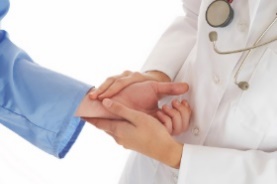 กลุ่มคนพิการ-ผู้ค้าสลาก ๕ ภาค ร้องกองสลากขอโควตาซื้อหวยไม่ผ่านเอทีเอ็ม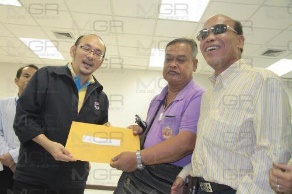 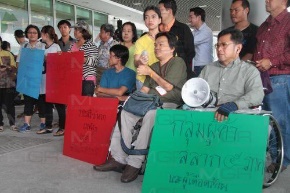 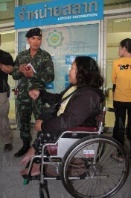   	 MGR Online - กลุ่มคนพิการพร้อมกลุ่มผู้ค้าสลาก ๕ ภาค รวมตัวเรียกร้องสำนักงานสลากกินแบ่งรัฐบาล ขอโควตาซื้อสลากไม่ผ่านตู้กดเงินสด ชี้จองสลากลำบากร่างกายไม่อำนวย ไม่ทันเหล่ายี่ปั๊วชิงซื้อหมดก่อน  	วันที่ (๒๐ ม.ค.) เมื่อเวลา ๑๐.๐๐ น. ที่หน้าสำนักงานสลากกินแบ่งรัฐบาล กลุ่มคนพิการ กลุ่มผู้ค้าสลาก ๕ ภาค รวมตัวกันจำนวนกว่า ๓๐๐ คน เพื่อเรียกร้องให้สำนักงานสลากกินแบ่งรัฐบาลช่วยเหลือในเรื่องของการจำหน่ายสลากโดยไม่ต้องผ่านตู้กดเงินสดของธนาคารกรุงไทย เพราะทุกวันนี้ต้องไปรอที่หน้าตู้ธนาคารดังกล่าวแต่ไม่เคยได้รับสลากเลย เนื่องจากบรรดายี่ปั๊วได้สลากไปหมด ส่วนคนพิการไม่เคยจองทันสักงวดทำให้ไม่มีสลากพอจำหน่ายเหมือนที่ผ่านมา
 	นายณรงค์ ไปวันเสาร์ อายุ ๔๐ ปี ประธานฝ่ายอาชีพสมาคมคนพิการแห่งประเทศไทย กล่าวว่า การแก้ปัญหาในเรื่องนี้ถือเป็นความล้มเหลวสิ้นเชิงที่ไม่สามารถช่วยอะไรให้แก่คนพิการเลย เพราะคนพิการที่จะต้องเดินทางไปธนาคารเพื่อรอจองซื้อหวยนั้นแค่เดินทางไปก็ลำบากแล้ว 	“ลองคิดดูละกันพวกผมนั่งรถเข็น เดินไม่ได้ จะขึ้นไปธนาคารแต่ละครั้งสุดแสนจะลำบาก เพราะธนาคารที่ไหนบ้างที่มีทางสำหรับให้รถเข็นคนพิการได้ขึ้นไป อีกทั้งพอไปถึงก็เจอคนมาเข้าคิวนับพันนับหมื่น ไม่ถึง ๒ นาทีหวยก็หมดแล้ว อย่างนี้จะให้พวกผมทำอย่างไร ที่มาเรียกร้องวันนี้เพราะต้องการให้สำนักงานสลากฯ จัดโควตาให้พวกผมเลย จะ ๕ เล่ม ๑๐ เล่มก็ยังดี และขอให้พวกเราชำระเงินที่สำนักงานสลากฯ เลย ไม่ต้องมาเบียดแย่งกันกับคนร่างกายปกติสมบูรณ์ บางครั้งก็โดนด่าถากถางหาว่าเป็นตัวถ่วง หรือต้องให้ไปขอทานเขากิน ข้อเรียกร้องในวันนี้ก็ไม่ได้ต้องการมาชุมนุมหรือสร้างความเดือดร้อนให้แก่รัฐบาล แต่อยากให้จริงใจแก้ไขให้ถูกต้องก็พอแล้ว”นายณรงค์กล่าว
 	ทั้งนี้ ตัวแทนผู้ชุมนุมต่างส่งเสียงต่อว่าสำนักงานสลากกินแบ่งรัฐบาล โดยเรียกร้องให้ผู้รับผิดชอบลงมารับข้อเสนอ ล่าสุดมีเจ้าหน้าที่ลงมาแจ้งว่าจะมีผู้ใหญ่จากหัวหน้าสำนักงานฝ่ายการตลาดและจัดจำหน่ายลงมารับข้อเสนอท่ามกลางเสียงตะโกนดีใจสลับกับการปราศรัยโจมตีสำนักงานสลากกินแบ่งรัฐบาลตลอดเวลา (ASTVผู้จัดการออนไลน์ ๒๐ ม.ค.๕๙)เทคโนโลยีช่วยเด็กพิการระบบประสาท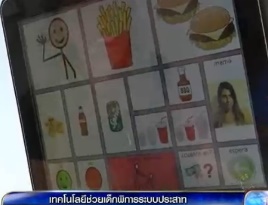 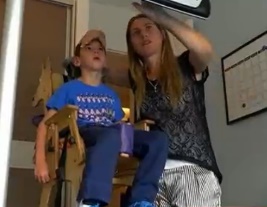 	เทคโนโลยีใหม่ในอาร์เจนตินา กำลังช่วยเหลือบรรดาเด็กๆ ที่มีปัญหาในการสื่อสาร เนื่องจากป่วยทางระบบประสาทให้สามารถสื่อสารกับคนรอบข้างได้ เทคโนโลยีใหม่นี้เป็นอุปกรณ์คอมพิวเตอร์ที่มีชื่อว่า Tobii ซึ่งสามารถช่วยให้ผู้ป่วยสื่อสารได้ด้วยการขยับดวงตาเท่านั้น โดยการเลือกประโยคและวัตถุบนจอภาพเพื่อแสดงความต้องการของเขาให้คนรอบข้างได้รับรู้ 	ชีล่า เลวี กับเอียน ลูกชายวัย ๗ ขวบ ที่ป่วยเป็นโรคสมองอักเสบเรื้อรัง ซึ่งส่งผลกระทบต่อทักษะด้านภาษาและการเคลื่อนไหว ทำให้เขาไม่สามารถสื่อสารโดยใช้ภาษาได้ แต่ทุกวันนี้แค่เอียนขยิบตาเท่านั้น ก็สามารถที่จะพูดคุยกับมารดาของเขาได้ โดยชีล่า กล่าวว่า เทคโนโลยี Tobii นี้ให้ความมั่นใจ และอิสระแก่เอียนมาก และเห็นได้ถึงความเปลี่ยนแปลงอย่างรวดเร็ว และโดยเทคโนโลยีใหม่ชนิดนี้ ยังจะช่วยให้เด็กพิการ สามารถเข้าเรียนในชั้นเรียนตามโรงเรียนมาตรฐานได้อีกด้วย
 	ปัจจุบัน ชีล่า ยังดำรงตำแหน่ง ประธานมูลนิธิความรู้และการจัดการเรื่องโรคทางประสาท และการเคลื่อนไหว ซึ่งเป็นสถาบันอิสระที่ให้ความช่วยเหลือกับบุคคลที่ป่วยเป็นโรคทางประสาท โดยเธอเปิดเผยข้อมูลว่า๑ในทารกเกิดใหม่๓๐๐คนทั่วโลกจะป่วยเป็นโรคสมองอักเสบเรื้อรัง
 	เอียนนับได้ว่าเป็นเด็กโชคดีเพียงไม่กี่คน ที่ได้รับประโยชน์จากอุปกรณ์ชิ้นนี้ ตั้งแต่เขาอายุ ๔ ขวบ เนื่องจากราคาที่ค่อนข้างสูงมาก ซึ่งปัจจุบันมูลนิธินี้ มีอุปกรณ์ Tobii เพียง ๑ ชิ้น ไว้สำหรับเด็ก ๓๑ คน ที่ทางมูลนิธิดูแล  (krobkruakao.comออนไลน์ ๒๑ ม.ค.๕๙)อบต.บ้านกระแชงมอบรถโยกสามล้อให้ผู้พิการ  	เมื่อเวลา ๑๗.๐๐ น.วันที่ ๒๐ ม.ค.๕๙ นายวินัย เนตรพระฤทธิ์ นายกองค์การบริหารส่วนตำบลบ้านกระแชง         อ.เมือง จ.ปทุมธานี พร้อมด้วยเจ้าหน้าที่ อบต.ได้จัดโครงการช่วยเหลือผู้พิการเดินไม่ได้แต่ยังสามารถช่วยตัวเองได้ จัดหาถุงยังชีพพร้อมรถสามล้อโยกเพื่อเดินทางออกนอกบ้านไปตามสถานที่ต่างๆในตำบลได้และให้ผู้พิการได้ออกกำลังกายและจิตผ่องใสหน้าตาเบิกบานใจไม่เคร่งเครียดอยู่กับที่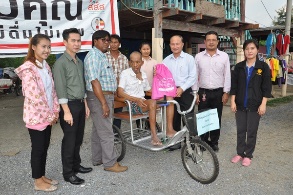   	นายวินัย เนตรพระฤทธิ์ นายกองค์การบริหารส่วนตำบลบ้านกระแชง ได้กล่าวว่าตามที่รัฐบาลให้ช่วยเหลือคนจนและพิการในตำบลจึงได้ให้เจ้าหน้าที่สำรวจดูผู้พิการที่เดินไม่ได้แต่ยังช่วยเหลือตัวเองได้จึงได้จัดหารถสามล้อโยกจากบ้านกึ่งวิถีชาย ธัญบุรี เป็นผู้ให้การสนับสนุนผู้พิการในพื้นที่จำนวน ๘ คัน มูลค่าคันละสี่หมื่นบาท เพื่อช่วยให้ผู้พิการได้โยกรถไปตามสถานที่ต่างๆในชุมชนและนอกพื้นที่ได้และไม่เป็นภาระผู้ที่จะต้องมาคอยเฝ้าการดูแลผู้พิการอีกหนึ่งคนซึ่งโครงการนี้ผู้พิการต่างชื่นชอบที่ไม่ต้องคอยหมุนล้อรถเข็นผู้พิการมาใช้รถโยกแทนในการเดินทาง. (บ้านเมืองออนไลน์ ๒๐ ม.ค.๕๙)เชิญคนพิการสมัครงานบริษัท วิลล่า มาร์เก็ท เจพี จำกัด  ที่อยู่ ๕๙๑ / ๑,๔-๗ Soi Sukhumvit ๓๓/๑. Sukhumvit.  แขวงคลองตันเหนือ  เขตวัฒนา กรุงเทพมหานคร  ๑๐๑๑๐  รับพนักงานทั่วไป ๑๐ อัตรา รายละเอียดงาน พนักงานคีย์ข้อมูล, จัดเรียงสินค้า, สามารถใช้ข้อมือในการปฎิบัติงานได้ คุณสมบัติ พิการที่สามารถทำงานได้  เพศชาย/หญิง  อายุ ๑๘ ปีขึ้นไป สวัสดิการ กองทุนสำรองเลี้ยงชีพ ประกันสังคม เงินช่วยเหลือฌาปนกิจศพ วันหยุดพักผ่อนประจำปี ปรับเงินเดือนและประจำปี โบนัสประจำปี ค่าครองชีพ สวัสดิการอื่นๆ ตามโครงสร้างของบริษัท ติดต่อ...ฝ่ายสรรหาว่าจ้าง โทรศัพท์  ๐๒-๖๖๒-๑๐๐๐ ต่อ ๒๑๐๑, ๒๑๐๒ หรือ โทร ๐๘๖-๓๒๑-๑๐๓๐ เเละ ๐๘๖-๓๔๒-๓๙๖๖  อีเมล์ villamarket_68@trustmail.jobthai.comบริษัท สถาพร มาเก็ตติ้ง จำกัด  ที่อยู่ ๕๙/๒ หมู่ ๑ ถนนพระราม ๒ (กม.๒๐)  ตำบลคอกกระบือ  อำเภอเมืองสมุทรสาคร จังหวัดสมุทรสาคร  ๗๔๐๐๐  รับเจ้าหน้าที่ธุรการ-บุคคล  จำนวน ๑ อัตรา รายละเอียดงาน รับโทรศัพท์ เดินเอกสาร ตัดสต๊อกของอุปกรณ์ที่ใช้ในสำนักงาน ดูแลงานธุรการของบริษัทฯ งานอื่นๆที่ผู้บังคับบัญชามอบหมาย คุณสมบัติ พิการที่สามารถช่วยเหลือตนเองได้  เพศชาย/หญิง  อายุ ๑๘ ปีขึ้นไป วุฒิม.๖ - ปวช.  สามารถใช้โปรแกรม microsoft office ได้ รักงานบริการ service mind สุภาพ อ่อนน้อม สวัสดิการ ค่าทักษะ ค่ากะ เบี้ยขยัน เบี้ยเลี้ยง ค่าตำแหน่ง ประกันสังคม กองทุนเงินทดแทน ตรวจสุขภาพประจำปี  กองทุนเงินทดแทน วันลาพิเศษ ฯลฯ ติดต่อ...ฝ่ายทรัพยากรบุคคล โทรศัพท์ ๐๓๔-๘๒๓-๔๒๒  อีเมล์ sathapornMKT_15@trustmail.jobthai.comบริษัท เอ็มทีเอสโกลด์ จำกัด  ที่อยู่ เลขที่ ๔๐,๔๒,๔๔ ถ.ทรัพย์สิน ต.วังบูรพาภิรมย์ อ.พระนคร จ.กรุงเทพมหานคร ๑๐๒๐๐  รับพนักงานธุรการ จำนวน ๓ อัตรา รายละเอียดงาน คีย์ข้อมูล จัดระบบงานเอกสาร ประสานงานทั่วไป คุณสมบัติ พิการทางด้านร่างกายหรือการเคลื่อนไหว เพศชาย/หญิง  อายุ ๒๐-๓๕ ปี วุฒิ ปวช. สวัสดิการ ประกันสังคม เงินช่วยเหลือกรณีวันแรงงานแห่งชาติ งานเลี้ยงครบรอบปีบริษัท การฝึกอบรมในบริษัท การฝึกอบรมนอกบริษัท ส่วนลดในการซื้อผลิตภัณฑ์ของบริษัท ฯลฯ ติดต่อ...คุณสุภาภรณ์ งามเถื่อน โทรศัพท์ ๐๒-๒๒๒๖๒๒๒  โทรสาร  ๐๒-๖๒๓๙๓๖๖  อีเมล์ supaporn.n@mtsgoldgroup.comบริษัท วิลล่า มาร์เก็ท เจพี จำกัด  ที่อยู่ ๕๙๑ / ๑,๔-๗ Soi Sukhumvit ๓๓/๑. Sukhumvit. แขวงคลองตันเหนือ เขตวัฒนา กรุงเทพมหานคร ๑๐๑๑๐  รับพนักงานคนพิการ จำนวน ๑๐ อัตรา รายละเอียดงาน พนักงานคีย์ข้อมูล, พนักงานจัดเรียงสินค้า, พนักงานแผนกอาหาร  คุณสมบัติ พิการที่สามารถใช้มือในการปฏิบัติงานได้ เพศชาย/หญิง อายุ ๑๘ ปีขึ้นไป ไม่จำเป็นต้องมีประสบการณ์ สวัสดิการ กองทุนสำรองเลี้ยงชีพ ประกันสังคม ปรับเงินเดือนประจำปี โบนัสประจำปี ชุดยนิฟอร์ม ค่าครองชีพ ฯลฯ ติดต่อ...ฝ่ายสรรหาว่าจ้าง โทรศัพท์ ๐๒-๖๖๒-๑๐๐๐ ต่อ ๒๑๐๑, ๒๑๐๒ ๐๘๖-๓๒๑-๑๐๓๐ เเละ ๐๘๖-๓๔๒-๓๙๖๖อีเมล์ villamarket_68@trustmail.jobthai.comบริษัท เอเชีย แปซิฟิก คอสเมดิกส์ คอร์ปอเรชั่น จำกัด ที่อยู่ ๒๕๕๒-๔ ถนนลาดพร้าว ๑๒๘/๒ แขวงคลองจั่น เขตบางกะปิ กทม. ๑๐๒๔๐  รับพนักงานติดสติกเกอร์ จำนวน ๑ อัตรา รายละเอียดงาน ติดสติกเกอร์บาร์โค้ด ที่ตัวสินค้าเครื่องสำอาง  คุณสมบัติ คนพิการที่สามารถช่วยเหลือตนเองได้ เพศชาย/หญิง อายุ ๑๘ ปีขึ้นไป สามารถอ่านออก-เขียนได้ ติดต่อ...ฝ่ายบุคคล โทรศัพท์ ๐๒-๗๒๙๒๖๐๐ , ๐๒-๗๓๑๑๓๓๕  อีเมล์ busaba@apcc.co.thบริษัท เครื่องดื่มกระทิงแดง จำกัด  ที่อยู่ ๒๘๘ ถนนเอกชัย แขวงบางบอน เขตบางบอน กรุงเทพ ๑๐๑๕๐  รับเจ้าหน้าที่ Web Design จำนวน ๑ อัตรา รายละเอียดงาน สามารถออกแบบ สร้างสรรค์และพัฒนาระบบ Website ให้มีความทันสมัยและเหมาะสมต่อการใช้งาน ดูแลสนับสนุนและบริการด้านข้อมูลบน Website บริษัท ติดตามกระแสของเทคโนโลยีที่เปลี่ยนแปลง เพื่อนนำมาปรับปรุงเพิ่มเติมให้กับ Website ขององค์กรให้มีความทันสมัย  คุณสมบัติ พิการทางการเคลื่อนไหว เพศชาย/หญิง อายุ ๒๕-๓๕ ปี วุฒิ ป.ตรี สาขาที่เกี่ยวข้อง มีประสบการณ์ในการออกแบบและดูแล website สามารถใช้โปรแกรม Illustrator และ Photoshop สามารถออกแบบโดยใช้โปรแกรม CSS, SVG, User Inerface Design และ HTML มีทักษะด้านการออกแบบและความคิดสร้างสรรค์  ติดต่อ...คุณณัฐพร โทรศัพท์ ๐๒-๔๗๕๐๑๐๐ ต่อ ๑๐๖๐, ๑๑๗๔, ๑๔๕๘ กรมสรรพสามิต  ที่อยู่ เลขที่ ๑๘/๑ ถนนเจ้าฟ้า ตำบลปากน้ำ อำเภอเมือง จังหวัดกระบี่  รับพนักงานประจำสำนักงาน จำนวน ๑ อัตรา เปิดรับสมัคร วันจันทร์ที่ ๑๘ มกราคม พ.ศ. ๒๕๕๙ ถึงวันศุกร์ที่ ๒๒ มกราคม พ.ศ. ๒๕๕๙ ในวันและเวลาราชการ ติดต่อ...โทรศัพท์ ๐๗๘-๖๒๓๖๖๓ บริษัท เอส เอ็น เซอร์วิส โซลูชั่น จำกัด ที่อยู่ ๑๐๖ ซอยอุดมสุข ๒๔ ถนนสุขุมวิท แขวงบางนา เขตบางนา กรุงเทพมหานคร ๑๐๒๖๐  รับเจ้าหน้าที่ธุรการ จำนวน ๑ อัตรา รายละเอียดงาน เป็นผู้ Support งานต่างๆ ในสำนักงาน สามารถเลือกทำได้ ๒ ที่ ๑. สาขาบางนา ๒. สาขาปทุมธานี คุณสมบัติ พิการที่สามารถช่วยเหลือตนเองได้ เพศชาย/หญิง อายุ ๑๘ ปีขึ้นไป วุฒิ ปวช. สามารถใช้คอมพิวเตอร์ได้ มีความกระตือรือร้น สามารถเรียนรู้งานได้ สวัสดิการ ประกันสังคม, ประกันชีวิตและอุบัติเหตุ, ประกันสุขภาพ, วันหยุดพักผ่อนประจำปี, ตรวจสุขภาพประจำปี, โบนัสตามผลประกอบการ ฯลฯ  ติดต่อ...คุณเบญจพร  เล็กศิริ โทรศัพท์ ๐๒-๗๔๗๕๔๙๐  อีเมล์ snss_02@trustmail.jobthai.comบริษัท ไอเดียล แอพโพรซ จำกัด  ที่อยู่ ๒ ซอยกรุงเทพกรีฑา ๑๙ แขวงสะพานสูง  เขตสะพานสูง กรุงเทพฯ ๑๐๒๕๐ รับพนักงานคีย์ข้อมูล จำนวน ๒ อัตรา รายละเอียดงาน คีย์ข้อมูลแอปพลิเคชั่นสินค้า ลงในฐานข้อมูล คุณสมบัติ พิการทางด้านร่างกาย-เดินได้ เพศชาย/หญิง อายุ ๒๐-๓๐ ปี วุฒิ ม.๓ สามารถใช้โปรแกรม Microsoft ได้ดี มีทักษะการคีย์ข้อมูลได้คล่องแคล่ว สามารถอ่านภาษาอังกฤษพอใช้ได้ สวัสดิการ ประกันสังคม กองทุนสำรองเลี้ยงชีพ เสื้อโปโลบริษัท พนักงานดีเด่น ท่องเที่ยวประจำปี ซื้อสินค้าราคาพนักงานลด ๔๐-๖๐% ฯลฯ ติดต่อ...โทรศัพท์ ๐๒-๓๖๘๒๘๓๓  แฟกซ์ ๐๒-๓๖๘๓๓๑๒  อีเมล์ wiganda.m@gmail.comบริษัท เอซ ไอเอ็นเอ โอเวอร์ซีส์ อินชัวรันซ์ จำกัด ที่อยู่ ๓๙๙ อาคารอินเตอร์เชนจ ๒๑ ชั้น ๒๖-๓๐ ถนนสุขุมวิท แขวงคลองเตยเหนือ เขตวัฒนา กรุงเทพฯ ๑๐๑๑๐  รับคนพิการทำงาน ๑. ตำแหน่ง Call Center จำนวน ๕ อัตรา ๒. ตำแหน่ง ธุรการเอกสารทั่วไป จำนวน ๓ อัตรา รายละเอียดงาน งาน Call Center : ให้บริการแก่ลูกค้าที่โทรเข้ามา โดยการตอบข้อซักถามหรือข้อสงสัยในตัวผลิตภัณฑ์ และจัดการกับข้อร้องเรียนที่เกิดขึ้นจากลูกค้า ได้อย่างมีประสิทธิภาพ, งานธุรการ : ประสานงาน และงานเอกสารทั่วไป คุณสมบัติ พิการทางด้านร่างกาย-เดินได้ เพศชาย/หญิง วุฒิ ม.๖–ปวส. มีความสามารถในการนำเสนอ มีทักษะในการสื่อสารน้ำเสียงไพเราะ พูดจาฉะฉานและชัดเจน มีมนุษย์สัมพันธ์ดี มุ่งมั่น และกระตือรือร้น สามารถทำงานภายใต้สภาวะความกดดันได้เป็นอย่างดี สามารถพิมพ์ดีด และใช้คอมพิวเตอร์ได้เป็นอย่างดี  สวัสดิการ ประกันสังคม ประกันสุขภาพ ค่าทันตกรรม วันหยุดพักผ่อนประจำปี กองทุนสำรองเลี้ยงชีพ โบนัส  ติดต่อ...คุณศศินันท์ สุรีย์เดชะกุล โทรศัพท์ ๐๒-๖๑๑๔๐๔๐ ต่อ ๑๑๑๙  อีเมล์ sasinun.sureedachakul@acegroup.com , sasinun.sureedachakul@acegroup.comบริษัท เอซ ไอเอ็นเอ โอเวอร์ซีส์ อินชัวรันซ์ จำกัด  ที่อยู่ ๓๙๙ อาคารอินเตอร์เชนจ ๒๑ ชั้น ๒๖-๓๐ ถนนสุขุมวิท แขวงคลองเตยเหนือ เขตวัฒนา กรุงเทพฯ ๑๐๑๑๐  รับเจ้าหน้าที่ตรวจสอบไฟล์เสียง จำนวน ๕ อัตรา รายละเอียดงาน ทำหน้าที่ฟังสายการสนทนาระหว่าง Call Center กับลูกค้า เพื่อประเมินและตรวจสอบ การสนทนาดังกล่าว คุณสมบัติ พิการด้านร่างกาย-เดินได้  อายุ ๒๒ ปีขึ้นไป วุฒิ ป.๖ สามารถใช้คอมพิวเตอร์ Microsoft Office ได้ สวัสดิการ กองทุนสำรองเลี้ยงชีพ ประกันสุขภาพ  ประกันชีวิต โบนัส วันหยุดพักผ่อนประจำปี ค่าทันตกรรม  ติดต่อ...คุณศศินันท์ สุรีย์เดชะกุล โทรศัพท์ ๐๒-๖๑๑๔๐๔๐ ต่อ ๑๑๑๙  อีเมล์ sasinun.sureedachakul@acegroup.com , sasinun.sureedachakul@acegroup.comบริษัท พูลเด้นเชียล จำกัด ที่อยู่ ตำบลห้วยขวาง อำเภอห้วยขวาง กรุงเทพมหานคร รับพนักงานปฏิบัติการ จำนวน ๒ อัตรา คุณสมบัติ พิการร่างกายหรือการได้ยิน เพศชาย/หญิง อายุ ๒๐-๓๕ ปี วุฒิ ม.๖  สวัสดิการ ประกันสังคม ค่าอาหาร งานกีฬาสี สหภาพแรงงาน แพทย์และพยาบาลประจำ การฝึกอบรมนอกบริษัท วันหยุดพักผ่อน เงินช่วยเหลือการเสียชีวิต โบนัสประจำปี staff party ชุดยูนิฟอร์ม และ ของขวัญวันเกิด ติดต่อ...คุณพัฒนพงศ์ ไพบูลย์ โทรศัพท์ ๐๒-๖๑๖๓๐๐๐  อีเมล์ kiemeza@hotmail.com 	Kerry Express (Thailand) Co., Ltd.  ที่อยู่ อาคารเจ้าพระยาทาวเวอร์ เลขที่ ๘๙ ชั้น ๙, ห้อง ๙๐๖  แขวงบางรัก  เขตบางรัก กรุงเทพมหานคร  ๑๐๕๐๐  รับพนักงานธุรการ / ทั่วไป จำนวนหลายอัตรา  รายละเอียดงาน จะพิจารณาตามความเหมาะสม เพื่อให้สอดคล้องกับความสามารถด้านการปฏิบัติงาน เช่น จัดทำเอกสาร, จัดเก็บเอกสาร, คีย์ข้อมูล, ติดต่อประสานงาน คุณสมบัติ คนพิการที่สามารถช่วยเหลือตนเองได้ เพศชาย/หญิง อายุ ๒๐-๔๐ ปี  สวัสดิการ ค่าอาหาร Incentive ค่ารักษาพยาบาล ประกันชีวิต, ประกันอุบัติเหตุ ฯลฯ ติดต่อ...โทรศัพท์ คุณภัส : ๐๙๐-๘๘๐-๗๒๘๓, คุณอิน : ๐๙๐-๘๘๐-๑๕๙๒  อีเมล์ kerryexpress_119@trustmail.jobthai.comโรงพยาบาลเทพปัญญา ๒  ที่อยู่ เลขที่ ๑/๗ ถ.ช้างเผือก ต.ศรีภูมิ อ.เมืองเชียงใหม่ จ.เชียงใหม่ ๕๐๒๐๐รับพนักงานเวชระเบียน จำนวน ๑ อัตรา รายละเอียดงาน จัดทำแฟ้มประวัติผู้มารับบริการโรงพยาบาล คุณสมบัติ พิการทางด้านร่างกาย/การได้ยิน เพศชาย/หญิง อายุ ๒๐-๔๐ ปี วุฒิ ม.๖ สวัสดิการ ประกันสังคม การฝึกอบรมในบริษัท วันหยุดพักผ่อน ฯลฯ ติดต่อ...คุณสายพิรุณ กิจธเนศ โทรศัพท์ ๐๕๓-๒๒๐๐๒๒ อีเมล์ theppanya2@gmail.comAcquire Southeast Asia Limited  ที่อยู่ Emporium Tower, ๑๐Fl., Linux Service office, Room ๑๐๙, Sukhumvit Rd., Klongton, Klongtoey, Bangkok ๑๐๑๑๐ Thailand รับ Customer Support Executive  จำนวน ๑ อัตรา คุณสมบัติ Thai Nationality only. BS/BA in Business, Marketing or Management related fields. ๒-๕ years of experience in Customer Success or Customer Support roles. Experience in Customer Success or Support from Hospitality, Education Technology, Food & Beverage, or Retail Industries. Experience with Customer Success or Support tools (e.g. Salesforce, Netsuite, etc.) Excellent listening, oral and written communication skills in English Self-starter with the ability to work independently. Strong team player with the ability to work in a fast paced, changing environment. สวัสดิการ ประกันสุขภาพ, วันหยุดประจำปี, ทำงาน ๕ วัน/สัปดาห์, ทำงาน ๓ วัน (ที่บ้าน) ๒ วัน (ที่สำนักงาน) ติดต่อ...คุณสาทนี คงคาวิทูร โทรศัพท์ ๐๘๓-๐๗๐๙๓๗๐ อีเมล์ satanee@qooco.comคนพิการต้องการทำงานนางสาววฤณ ปิ่นทอง  อายุ ๓๐ ปี วุฒิ ม.๖  พิการทางด้านร่างกาย สามารถเดินได้ (พูดไม่ชัด ชีกซ้ายอ่อนแรง)  ต้องการงานทั่วไป ตามความเหมาะสม สามารถใช้คอมพิวเตอร์และอุปกรณ์สำนักงานได้ดีมีประสบการณ์การทำงานพนักงานฝ่ายผลิตทั่วไป  ติดต่อ...โทรศัพท์ ๐๙๘-๒๗๐๗๗๐๑  หรือ อีเมล์ pairry2528@hotmail.comนายเอกภาพ ลำดวน  อายุ ๒๘ ปี วุฒิปริญญาตรี นิติศาสตร์บัณฑิต พิการทางด้านสายตา (ตาบอดทั้ง ๒ ข้าง) ต้องการงานทางด้านสรรหาบุคลากร แรงงานสัมพันธ์ ฝึกอบรม สามารถพูด อ่าน เขียน ภาษาอังกฤษได้ มีทักษะการใช้โปรแกรม microsoft office ได้ดี  สามารถเดินทางออกนอกสถานที่ได้ด้วยตัวเอง แก้ไขปัญหาเฉพาะหน้าได้ดี มีประสบการณ์ ฝึกอบรมทักษะการไกล่เกลี่ยข้อพิพาท งานติดต่อประสานงานทั่วไป จัดทำโครงการ จัดฝึกอบรม งานให้คำปรึกษาทางกฎหมาย ติดต่อประสานงานด้านกฎหมาย ไกล่เกลี่ยข้อพิพาท ติดต่อ...โทรศัพท์ ๐๙๕-๖๕๒๗๕๕๕  หรือ อีเมล์ ekapaap@gmail.comนายพรรณา นิลไชย  อายุ ๒๕ ปี วุฒิ ม.๓ พิการทางด้านการเคลื่อนไหว  ต้องการงานทางด้านพนักงานคอมพิวเตอร์ ทำงานนอกพื้นที่และจังหวัดใกล้เคียงได้  ติดต่อ...โทรศัพท์ ๐๘๓-๓๗๔๔๔๒๘ หรือ อีเมล์ music_bugs@hotmail.comนางสาวปิติญานันท์  มัธยมพันธ์  อายุ ๒๔ ปี  วุฒิปริญญาตรี  พิการทางการได้ยิน ใช้เครื่องช่วยฟัง สามารถสื่อสารกับคนทั่วไปได้  ต้องการทำงานทั่วไป หรือตามความสามารถ เงินเดือน ๑๓,๐๐๐ บาทขึ้นไป สามารถสื่อสารทางมือถือหรือโทรศัพท์ได้  ติดต่อ...โทรศัพท์ ๐๘๒-๑๙๖๙๖๕๘ ไลน์ aef34หรือ อีเมล์ pitiyanan71@hotmail.comนายชูเกียรติ  ล้อมไล้  อายุ ๓๒ ปี วุฒิ ปวส.  พิการทางด้านร่างกาย-เดินได้  ต้องการงานที่เกี่ยวกับคอมพิวเตอร์  ติดต่อ...โทรศัพท์ ๐๘๔-๕๒๔๑๖๑๙ หรือ อีเมล์ nanu.krub๒๕๕๗@gmail.comนายพันธุ์ศักดิ์  คงแจ้ง  อายุ ๓๑ ปี  วุฒิ ป.๖  พิการด้านร่างกาย-เดินได้  ต้องการทำงานทางด้านบริการ ประชาสัมพันธ์ หรืองานธุรการคัดแยกเอกสารต่างๆ ติดต่อ...โทรศัพท์ ๐๘๓-๐๔๕๕๒๐๙ หรือ อีเมล์ phansaktik@gmail.com นางสาวเพียงวัน  เสถียรเขต  อายุ ๒๑ ปี วุฒิ ม.๖  พิการทางด้านสายตา ตาบอด ตาเลือนราง  ต้องการงานทางด้านพนักงานรับโทรศัพท์ ประชาสัมพันธ์ บริการลูกค้า มีประสบการณ์การการทำงานด้านประชามสัมพันธ์ รับโทรศัพท์ ติดต่อ...โทรศัพท์ ๐๙๔-๙๔๑๓๓๕๗ หรือ อีเมล์ ideabeauty@hotmail.comนายอมรศักดิ์  จิตโต  อายุ ๒๑ ปี วุฒิ ม.๖  พิการทางด้านร่างกายหรือการเคลื่อนไหว กล้ามเนื้อแขนซ้ายอ่อนแรง  ต้องการทำงานทางด้านพนักงานบริการลูกค้า มีความสามารถด้านคอมพิวเตอร์ มีทักษะทางด้านภาษาอังกฤษ  ติดต่อ...โทรศัพท์ ๐๙๗-๙๖๔๒๐๓๐ หรือ อีเมล์ piyasak_054@hotmail.comนางสาวกรรณิกา  เขียนดี  อายุ ๒๔ ปี  วุฒิปริญญาตรี  พิการทางด้านการได้ยิน (หูหนวก) พูดได้แต่ไม่ชัด สามารถอ่าน-เขียนได้ดี ต้องการทำงานทางด้านธุรการ การจัดการทั่วไป สามารถพิมพ์งานได้ มีทักษาะกีฬาเปตอง มีประสบการณ์การทำงานบัญชี สามารถเรียงเอกสาร, พิมพ์งานได้ งานคีย์ข้อมูล ตรวจสอบข้อมูล  ติดต่อ...โทรศัพท์ ๐๘๑-๖๑๗๖๙๑๑ หรือ อีเมล์ beernut.bn@hotmail.com‘อาชาบำบัด’ กิจกรรมดีตำรวจ ๑๙๑ ให้บริการฟรี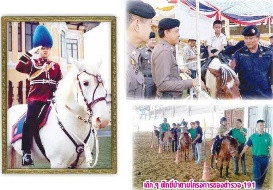 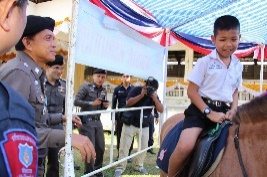 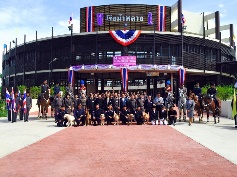 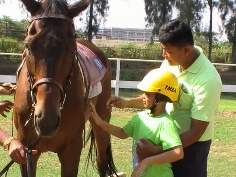 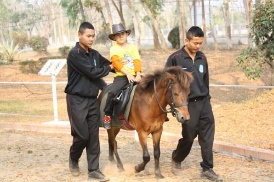  	กองกำกับการสุนัขและม้าตำรวจ กองบังคับการสายตรวจและปฏิบัติการพิเศษ หรือ บก.สปพ.จัดทำโครงการดี ๆ เพื่อประโยชน์สังคมและให้ความสุขที่ยิ่งใหญ่แก่เด็กพิเศษนั้นคือ โครงการอาชาบำบัดหรือการใช้ม้าบำบัดเด็กพิเศษโดย พล.ต.ต.ภาณุรัตน์ หลักบุญ ผบก.สปพ. เปิดเผยว่า กองกำกับการสุนัขและม้าตำรวจได้จัดทำโครงการอาชาบำบัดเด็กพิเศษขึ้นสืบเนื่องตั้งแต่ปี พ.ศ. ๒๕๔๔ ที่ ทูลกระหม่อมหญิงอุบลรัตนราชกัญญา สิริวัฒนาพรรณวดี ทรงมีรับสั่งให้ กก.๔ (ตำรวจม้า) ในขณะนั้นดำเนินการสอน คุณพุ่ม เจนเซ่น ขี่ม้าและบำบัดจนกระทั่งคุณพุ่มสามารถแต่งชุดเต็มยศของ กก.๔ (ตำรวจม้า) ขี่ม้าเฝ้าฯ รับเสด็จ พระบาทสม เด็จพระเจ้าอยู่หัว ในวันที่ ๕ ธ.ค. พ.ศ. ๒๕๔๗ ณ บริเวณหน้าวังปารุสกวันถนนราชดำเนินได้  	หลังจากนั้นจึงได้จัดตั้งโครงการอาชาบำบัดตั้งแต่เดือน ก.พ. พ.ศ. ๒๕๔๘ ซึ่ง กองกำกับการสุนัขและม้าตำรวจ ร่วมกับ นักกาย ภาพบำบัด และได้รับการสนับสนุนงบจาก มูล นิธิคุณพุ่มมูลนิธิออทิสติกไทย ในการดำเนินโครงการเรื่อยมาและเมื่อ พล.ต.ท.ศานิตย์ มหถาวร รรท.ผบช.น. ได้เดินทางไปตรวจเยี่ยมเนื่องจากมีความสนใจโครงการอาชาบำบัดที่งานฝึกอบรมม้า กก.สุนัขและม้าตำรวจ (บางบอน) บก.สปพ.  	พ.ต.อ.กฤตินาท ตุลย ลักษณ์ ผกก.สุนัขและม้าตำรวจกล่าวว่า โครงการอาชาบำบัดจะใช้ม้าตำรวจบำบัดเด็กพิเศษประเภทที่มีอาการออทิสติกดาวน์ซินโดรม สมาธิสั้นและบกพร่องทางสมองโดยให้ครูฝึกและม้าทำหน้าที่นักกายภาพบำบัดให้เด็กขี่หลังม้าไฟฟ้าจำลองเพื่อสร้างความคุ้นเคยจากนั้นจึงให้เด็กได้ขี่ม้าจริงและเดินทำกิจกรรมฝึกสมาธิอาทิการจับลูกบอลใส่ตะกร้าการยกมือซ้ายและขวา การร้องเพลงเพื่อความผ่อนคลายพร้อมกระตุ้นกล้ามเนื้อผู้ป่วย  	ทั้งนี้นักกายภาพบำบัดเห็นสมควรให้เด็กพิเศษได้รับการบำบัดฟื้นฟูและมีพัฒนา การด้านต่าง ๆ อย่างถูกต้องตามหลักวิชาการ รวมถึงให้ผู้ปกครองของเด็กพิเศษได้มีความรู้มีความเข้าใจถึงกระบวนการเนื่องจากทางการแพทย์ถือว่าการก้าวเดินของม้ามีจังหวะใกล้เคียงกับมนุษย์ ดังนั้นการเคลื่อนที่ของม้าและผู้ป่วยที่อยู่บนหลังม้าจะสัมพันธ์กันจึงมีส่วนช่วยทำให้อารมณ์ดีลดอาการเกร็งกล้ามเนื้อและเสริมสร้างสมาธิให้ดีขึ้น  	การฝึกขี่ม้าเพื่อบำบัดและประโยชน์ที่จะได้รับต่อเด็กพิเศษโดยเฉพาะซึ่งที่ผ่านมามีเด็กที่เข้ารับการบำบัดตามโครงการแล้วกว่า ๑,๐๐๐ คนและจากการประเมินผลทุก ๓ เดือนพบว่าเด็กที่ผ่านการอบรมจะมีพัฒนาการที่ดีขึ้นสำหรับผู้ปกครองก็จะมีความเข้าใจและพึงพอใจในพัฒนาการของเด็กมากขึ้นเช่นเดียวกัน อย่างไรก็ตามการบำบัดจะเปิดทำการฟรีทุกวันอังคารและวันพฤหัสบดีเวลา ๐๙.๐๐-๑๒.๐๐ น. มีครูฝึกและผู้ปกครองร่วมกันดำเนินกิจกรรมท่านใดสนใจสามารถติดต่อได้ที่งานฝึกอบรมม้า (บางบอน)โทร.๐-๒๘๙๕-๓๓๔๐ ได้ในวันเวลาราชการ. (เดลินิวส์ออนไลน์ ๙ ม.ค.๕๙)กกต. ให้คนพิการสาธิตออกเสียงประชามติ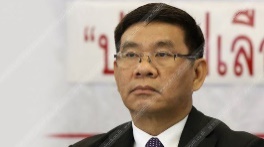 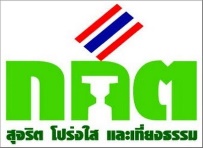 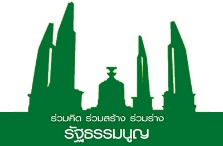 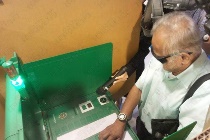 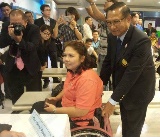 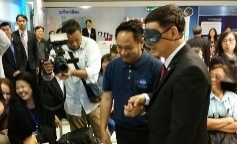  	ที่ศูนย์ศึกษาประชาธิปไตย สำนักงานคณะกรรมการการเลือกตั้ง (กกต.) โดย กกต.จัดให้มีการสาธิตการใช้สิทธิออกเสียงประชามติพิเศษต้นแบบ สำหรับคนพิการและผู้สูงอายุได้ให้ทดลองใช้สิทธิ เพื่อสร้างความรู้ความเข้าใจให้แก่คนพิการและผู้สูงอายุ ในการเตรียมตัวไปใช้สิทธิออกเสียงประชามติ 	โดย นายสมชัย ศรีสุทธิยากร กกต.ด้านกิจการบริหารงานเลือกตั้ง กล่าวว่า เพื่อเป็นการอำนวย ความสะดวกแก่คนพิการ หรือทุพพลภาพและผู้สูงอายุ เพื่อให้การจัดการออกเสียงประชามติเกิดประสิทธิภาพสูงสุด และเข้าถึงกลุ่มผู้มีสิทธิออกเสียงประชามติได้อย่างทั่วถึงและเป็นธรรม การทดลองในวันนี้ เราสามารถรับรู้ถึงปัญหาสำหรับคนพิการ ต้องนำไปหารือกับที่ประชุม กกต.เพื่อหาแนวทางแก้ไขต่อไป อาจจะต้องแก้กฎหมายยกเว้นข้อจำกัดการลงคะแนนเป็นความลับ เพื่ออำนวยความสะดวกให้คนพิการ หรืออาจจะมีการจัดตั้งศูนย์ลงคะแนนเพื่อคนพิการทุกจังหวัด ๑-๒ จุด มีอุปกรณ์อำนวยความสะดวก ไม่อยากให้มองคนพิการเป็นเป็นเพียงกลุ่มเล็กๆ เพราะทุกเสียงมีความหมายเท่าๆ กัน 	ด้านนายอัครพล ปั้นสนิท คนพิการทางการเคลื่อนไหว กล่าวภายหลังทดลองใช้สิทธิว่า การใช้สิทธิครั้งนี้พบปัญหา เกี่ยวกับการลงคะแนนเนื่องจากคูหาสูงเกินไป และไม่สามารถกดเครื่องลงคะแนนได้ เพราะกล้ามเนื้ออ่อนแรง และเมื่อกดลงคะแนนแล้วจะมีสลิปออกมาก็ไม่สามารถพับได้ จึงเป็นปัญหาในการใช้สิทธิจึงอยากให้กรรมการประจำหน่วยช่วยอำนวยความสะดวกการลงคะแนน การเลือกตั้งที่ผ่านมา ตนเสียสิทธิแล้ว ๒ ครั้ง เนื่องจากมีกฎหมายบังคับว่า การลงคะแนนต้องเป็นไปโดยลับ นอกจากนี้ การลงคะแนนแต่ละครั้งกรรมการประจำหน่วยบางหน่วยช่วยเหลือเป็นอย่างดี บางหน่วยเข้มงวดเกินไป ทำให้เสียสิทธิในการลงคะแนน จึงอยากฝากให้ กกต.ไปแก้ไข(ไทยรัฐออนไลน์ ๑๕ ม.ค.๕๙)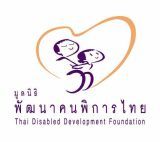 รายนามกรรมการมูลนิธิพัฒนาคนพิการไทย นายชูศักดิ์ จันทยานนท์ - ที่ปรึกษา   นายสำเริง    วิระชะนัง   -  ที่ปรึกษา  นางสาวกัญจนา ศิลปอาชา - ประธานกรรมการ นางขนิษฐา เทวินทรภักติ -  รองประธานกรรมการ นายนิกร จำนง - กรรมการ นายศุภชีพ ดิษเทศ - กรรมการ  อธิบดีกรมพัฒนาสังคมและสวัสดิการ - กรรมการ อธิบดีกรมการแพทย์ - กรรมการ เลขาธิการสำนักงานคณะกรรมการการศึกษาขั้นพื้นฐาน - กรรมการ  ผู้อำนวยการสำนักงานพัฒนาการกีฬาและนันทนาการ - กรรมการ  นายธีรวัฒน์  ศรีปฐมสวัสดิ์ -กรรมการและเหรัญญิก   - นายวีระศักดิ์ โควสุรัตน์ - กรรมการ และเลขาธิการ นายสุภรธรรม   มงคลสวัสดิ์ - กรรมการและผู้ช่วยเลขาธิการ